Эксплуатация опасных производственных объектов, на которых применяются подъемные сооружения, предназначенные для подъема и перемещения грузовНа какие из перечисленных ниже опасные производственные объекты (далее – ОПО) не распространяются требования  Федеральных норм и правил в области промышленной безопасности «Правила безопасности опасных производственных объектов, на которых используются подъемные сооружения» (далее – ФНП ПС)? На ОПО, где эксплуатируются грузоподъемные краны.На ОПО, где эксплуатируются строительные подъемники.На ОПО, где эксплуатируются канатные дороги.На ОПО, где эксплуатируются грузовые электрические тележки, передвигающиеся по надземным рельсовым путям совместно с кабиной управления.На ОПО, где эксплуатируются подъемники (вышки).Приказ Ростехнадзора от 26.11.2020 N 461 «Об утверждении федеральных норм и правил в области промышленной безопасности «Правила безопасности опасных производственных объектов, на которых используются подъемные сооружения»П.2. Требования настоящих ФНП распространяются на обеспечение промышленной безопасности ОПО, на которых применяются следующие ПС и оборудование, используемое совместно с ПС:а) грузоподъемные краны всех типов;б) мостовые краны-штабелеры;в) краны-трубоукладчики;г) краны-манипуляторы;д) строительные подъемники;е) подъемники (вышки), предназначенные для перемещения людей, людей и груза (подъемники с рабочими платформами);ж) грузовые электрические тележки, передвигающиеся по надземным рельсовым путям совместно с кабиной управления;з) электрические тали;и) краны-экскаваторы, предназначенные для работы с крюком;к) сменные грузозахватные органы и съемные грузозахватные приспособления (крюки, грейферы, магниты, спредеры, траверсы, захваты, стропы), используемые совместно с ПС для подъема и перемещения грузов;л) грузовая тара, за исключением специальной тары, применяемой в металлургическом производстве (ковшей, мульдов) и в морских и речных портах;м) специальные съемные кабины и люльки, навешиваемые на грузозахватные органы кранов и используемые для подъема и транспортировки людей;н) рельсовые пути (для опорных и подвесных ПС, передвигающихся по рельсам).Самоходными кранами, кранами-манипуляторами и подъемниками (вышками) должны осуществляться грузоподъемные операции только на специально подготовленных для этих целей площадках, при этом крановые, крано-манипуляторные установки и подъемные установки подъемников (вышек) стационарно закреплены на шасси или раме.П.3. Требования настоящих ФНП не распространяются на обеспечение безопасности объектов, на которых используются следующие ПС:а) применяемые в интересах обороны и безопасности государства, гражданской и территориальной обороны или относящиеся к вооружению и военной технике, кроме ПС общепромышленного назначения, перечисленных в пункте 3 настоящих ФНП и предназначенных только для транспортировки обычных грузов, и кроме ПС, применяемых на ОПО, эксплуатируемых организациями Государственной корпорации по атомной энергии "Росатом" (далее - Госкорпорация "Росатом"), при разработке, изготовлении, испытании, эксплуатации и утилизации ядерного оружия и ядерных установок военного назначения;б) специально сконструированные для применения на вводимых в эксплуатацию, эксплуатируемых и выводимых из эксплуатации объектах использования атомной энергии при обращении с ядерными материалами, ядерным топливом, радиоактивными веществами, радиоактивными отходами, радиационными источниками и их перемещении, а также при перемещении грузов в помещениях (зонах), в которых располагаются системы и элементы, важные для безопасности объектов использования атомной энергии;в) с ручным приводом, лифты, канатные дороги, фуникулеры, эскалаторы, напольные, завалочные и посадочные грузоподъемные машины, электро- и автопогрузчики, путе- и мостоукладочные машины, подъемные комплексы для парковки автомобилей, эвакуаторы автомобилей;г) установленные в шахтах и на любых плавучих средствах;д) предназначенные для работы только с навесным оборудованием (вибропогружателями, шпунтовыдергивателями, буровым оборудованием);е) монтажные полиспасты и конструкции, к которым они подвешиваются (мачты, балки, шевры);ж) краны для подъема и опускания затворов гидротехнических сооружений без осуществления зацепления их крюками, оборудованные единственным механизмом подъема и не оснащенные механизмом передвижения крана;з) домкраты;и) манипуляторы, используемые в технологических процессах;к) подъемники (вышки), предназначенные для перемещения людей, людей и груза (подъемники с рабочими платформами) с высотой подъема до 6 м включительно;л) предназначенные для работы только в качестве аттракционов с применением кабин (люлек) с людьми.На какие из перечисленных ниже ОПО распространяются требования ФНП ПС? На ОПО, где эксплуатируются грузовые электрические тележки, передвигающиеся по надземным рельсовым путям совместно с кабиной управления.На ОПО, где эксплуатируются подъемные сооружения (далее – ПС), установленные в шахтах.На ОПО, где эксплуатируются ПС, установленные на судах и иных плавучих средствах.На ОПО, где эксплуатируются эскалаторы.На ОПО, где эксплуатируются краны для подъема створов (затворов) плотин без осуществления зацепления их крюками.Приказ Ростехнадзора от 26.11.2020 N 461 «Об утверждении федеральных норм и правил в области промышленной безопасности «Правила безопасности опасных производственных объектов, на которых используются подъемные сооружения»П.2. Требования настоящих ФНП распространяются на обеспечение промышленной безопасности ОПО, на которых применяются следующие ПС и оборудование, используемое совместно с ПС:а) грузоподъемные краны всех типов;б) мостовые краны-штабелеры;в) краны-трубоукладчики;г) краны-манипуляторы;д) строительные подъемники;е) подъемники (вышки), предназначенные для перемещения людей, людей и груза (подъемники с рабочими платформами);ж) грузовые электрические тележки, передвигающиеся по надземным рельсовым путям совместно с кабиной управления;з) электрические тали;и) краны-экскаваторы, предназначенные для работы с крюком;к) сменные грузозахватные органы и съемные грузозахватные приспособления (крюки, грейферы, магниты, спредеры, траверсы, захваты, стропы), используемые совместно с ПС для подъема и перемещения грузов;л) грузовая тара, за исключением специальной тары, применяемой в металлургическом производстве (ковшей, мульдов) и в морских и речных портах;м) специальные съемные кабины и люльки, навешиваемые на грузозахватные органы кранов и используемые для подъема и транспортировки людей;н) рельсовые пути (для опорных и подвесных ПС, передвигающихся по рельсам).Самоходными кранами, кранами-манипуляторами и подъемниками (вышками) должны осуществляться грузоподъемные операции только на специально подготовленных для этих целей площадках, при этом крановые, крано-манипуляторные установки и подъемные установки подъемников (вышек) стационарно закреплены на шасси или раме.П.3. Требования настоящих ФНП не распространяются на обеспечение безопасности объектов, на которых используются следующие ПС:а) применяемые в интересах обороны и безопасности государства, гражданской и территориальной обороны или относящиеся к вооружению и военной технике, кроме ПС общепромышленного назначения, перечисленных в пункте 3 настоящих ФНП и предназначенных только для транспортировки обычных грузов, и кроме ПС, применяемых на ОПО, эксплуатируемых организациями Государственной корпорации по атомной энергии "Росатом" (далее - Госкорпорация "Росатом"), при разработке, изготовлении, испытании, эксплуатации и утилизации ядерного оружия и ядерных установок военного назначения;б) специально сконструированные для применения на вводимых в эксплуатацию, эксплуатируемых и выводимых из эксплуатации объектах использования атомной энергии при обращении с ядерными материалами, ядерным топливом, радиоактивными веществами, радиоактивными отходами, радиационными источниками и их перемещении, а также при перемещении грузов в помещениях (зонах), в которых располагаются системы и элементы, важные для безопасности объектов использования атомной энергии;в) с ручным приводом, лифты, канатные дороги, фуникулеры, эскалаторы, напольные, завалочные и посадочные грузоподъемные машины, электро- и автопогрузчики, путе- и мостоукладочные машины, подъемные комплексы для парковки автомобилей, эвакуаторы автомобилей;г) установленные в шахтах и на любых плавучих средствах;д) предназначенные для работы только с навесным оборудованием (вибропогружателями, шпунтовыдергивателями, буровым оборудованием);е) монтажные полиспасты и конструкции, к которым они подвешиваются (мачты, балки, шевры);ж) краны для подъема и опускания затворов гидротехнических сооружений без осуществления зацепления их крюками, оборудованные единственным механизмом подъема и не оснащенные механизмом передвижения крана;з) домкраты;и) манипуляторы, используемые в технологических процессах;к) подъемники (вышки), предназначенные для перемещения людей, людей и груза (подъемники с рабочими платформами) с высотой подъема до 6 м включительно;л) предназначенные для работы только в качестве аттракционов с применением кабин (люлек) с людьми.Какой документ подтверждает соответствие ПС требованиям технических регламентов?Паспорт ПС.Протокол испытаний, проведенных изготовителем.Сертификат или декларация соответствия.Акт технического освидетельствования.ТР ТС 010/2011. Технический регламент Таможенного союза. О безопасности машин и оборудования6. Декларация о соответствии или сертификат соответствия является единственным документом, подтверждающим соответствие машины и (или) оборудования требованиям настоящего технического регламента.Каким нормативным правовым актом регламентируются обязательные для применения требования для ПС, введенных в обращение до вступления в силу Технического регламента ТР ТС 010/2011 «О безопасности машин и оборудования», утвержденного решением Комиссии Таможенного союза от 18 октября 2011 г. № 823 (далее – Технический регламент ТР ТС 010/2011 «О безопасности машин и оборудования»)?Ранее действующими правилами устройства и безопасной эксплуатации ПС Госгортехнадзора России для всех стадий жизненного цикла этих ПС.ФНП ПС для всех стадий жизненного цикла этих ПС.Ранее действующими правилами устройства и безопасной эксплуатации ПС Госгортехнадзора России для проектирования и изготовления этих ПС, а для остальных стадий жизненного цикла ПС – ФНП ПС.Требованиями Технического регламента ТР ТС 010/2011 «О безопасности машин и оборудования».Приказ Ростехнадзора от 26.11.2020 N 461 «Об утверждении федеральных норм и правил в области промышленной безопасности «Правила безопасности опасных производственных объектов, на которых используются подъемные сооружения»5. Требования настоящих ФНП обязательны для применения на всех стадиях жизненного цикла ПС и оборудования, используемого совместно с ПС, введенных в обращение до вступления в силу Технического регламента ТР ТС 010/2011, а также на другие ПС и оборудование, используемое совместно с ПС, в части, не противоречащей требованиям законодательства Российской Федерации о техническом регулировании.Что понимается под термином «инцидент с подъемным сооружением»?Возникновение в расчетных металлоконструкциях ПС разрушений, подлежащих ремонту (восстановлению).Отказ или повреждение ПС, применяемого на ОПО, отклонение от установленного режима технологического процесса при использовании ПС.Возникновение при эксплуатации ПС незначительных вертикальных динамических нагрузок, не требующих проведения ремонта.Отказ ПС, применяемого на ОПО, приводящий ПС в неработоспособное состояние, не допускающее продолжение его эксплуатации без проведения ремонта.ТР ТС 010/2011. Технический регламент Таможенного союза. О безопасности машин и оборудования1.В настоящем техническом регламенте применяются следующие термины и их определения:…"инцидент" - отказ машины и (или) оборудования, отклонение от режима технологического процесса;Что понимается под термином «эксплуатация»?Стадия жизненного цикла ПС, на которой реализуется, поддерживается и восстанавливается его качество. Эксплуатация ПС включает в себя изготовление ПС, использование по назначению (работу), транспортирование, монтаж, хранение, техническое обслуживание и ремонт.Стадия жизненного цикла ПС, на которой реализуется, поддерживается и восстанавливается его качество. Эксплуатация ПС включает в себя использование по назначению (работу), транспортирование, монтаж, хранение, техническое обслуживание и ремонт.Стадия жизненного цикла ПС, на которой реализуется и поддерживается его качество.Стадия жизненного цикла ПС, на которой реализуется, поддерживается и восстанавливается его качество. Эксплуатация ПС включает в себя использование по назначению (работу), транспортирование, монтаж, хранение, техническое обслуживание, ремонт, утилизацию.ТР ТС 010/2011. Технический регламент Таможенного союза. О безопасности машин и оборудования1.В настоящем техническом регламенте применяются следующие термины и их определения:…Что понимается под техническим освидетельствованием ПС? Комплекс мероприятий, направленных на выявление любых причин и факторов, которые могут привести к аварийным ситуациям, а также инцидентам ПС.Комплекс мер, направленных на обеспечение работоспособности ПС.Комплекс операций по восстановлению исправности или работоспособности изделия (ПС) и восстановления ресурса изделия или его составных частей.Комплекс административно-технических мер, направленных на подтверждение работоспособности и промышленной безопасности ПС в эксплуатации.Что понимается под термином «цикл работы крана»?Одна рабочая смена оператора (крановщика).Совокупность операций, связанных с транспортировкой краном груза при работе от момента, когда кран готов к подъему груза, до момента готовности  к подъему следующего груза.Совокупность действий от входа оператора в кабину ПС до подъема груза на максимальную высоту.Совокупность действий от строповки груза до подъема груза на максимальную высоту и последующее опускание груза.Какие из перечисленных ПС не подлежат учету в органах Ростехнадзора?Автомобильные краны.Краны мостового типа.Краны на железнодорожном ходу.Краны-трубоукладчики.Приказ Ростехнадзора от 26.11.2020 N 461 «Об утверждении федеральных норм и правил в области промышленной безопасности «Правила безопасности опасных производственных объектов, на которых используются подъемные сооружения»145. Не подлежат учету в федеральных органах исполнительной власти в области промышленной безопасности, осуществляющих ведение реестра ОПО, или Госкорпорации "Росатом" следующие ПС:а) краны мостового типа и консольные краны грузоподъемностью до 10 т включительно, управляемые с пола посредством кнопочного аппарата, подвешенного на кране, или со стационарного пульта, а также управляемые дистанционно по радиоканалу или иной линии связи, за исключением кранов мостового типа, имеющих кабины управления;б) краны стрелового типа грузоподъемностью до 1 т включительно;в) краны стрелового типа с постоянным вылетом или не оборудованные механизмом поворота;г) переставные краны для монтажа мачт, башен, труб, устанавливаемые на монтируемом сооружении;д) ПС, используемые в учебных целях на полигонах учебных заведений;е) краны, установленные на экскаваторах, дробильно-перегрузочных агрегатах, отвалообразователях и других технологических машинах, используемые только для ремонта этих машин;ж) электрические тали грузоподъемностью до 10 т включительно, используемые как самостоятельные ПС;з) краны-манипуляторы, установленные на фундаменте, и краны-манипуляторы грузоподъемностью до 1 т или с грузовым моментом до 4 т*м включительно;и) грузовые строительные подъемники;к) мостовые краны-штабелеры;л) краны-трубоукладчики.Порядок безопасной эксплуатации ПС, не подлежащих учету в федеральных органах исполнительной власти в области промышленной безопасности, осуществляющих ведение реестра ОПО, или Госкорпорации "Росатом", устанавливаются в соответствии с требованиями руководств (инструкций) по эксплуатации ПС и утвержденной производственной инструкцией (положением), разработанной в организации, эксплуатирующей эти ПС.Какие из перечисленных ПС подлежат учету в органах Ростехнадзора?Краны стрелового типа грузоподъемностью до 1 т включительно.Переставные краны для монтажа мачт, башен, труб, устанавливаемые на монтируемом сооружении.Краны стрелового типа с постоянным вылетом или не снабженные механизмом поворота.Подъемники и вышки, предназначенные для перемещения людей.Приказ Ростехнадзора от 26.11.2020 N 461 «Об утверждении федеральных норм и правил в области промышленной безопасности «Правила безопасности опасных производственных объектов, на которых используются подъемные сооружения»145. Не подлежат учету в федеральных органах исполнительной власти в области промышленной безопасности, осуществляющих ведение реестра ОПО, или Госкорпорации "Росатом" следующие ПС:а) краны мостового типа и консольные краны грузоподъемностью до 10 т включительно, управляемые с пола посредством кнопочного аппарата, подвешенного на кране, или со стационарного пульта, а также управляемые дистанционно по радиоканалу или иной линии связи, за исключением кранов мостового типа, имеющих кабины управления;б) краны стрелового типа грузоподъемностью до 1 т включительно;в) краны стрелового типа с постоянным вылетом или не оборудованные механизмом поворота;г) переставные краны для монтажа мачт, башен, труб, устанавливаемые на монтируемом сооружении;д) ПС, используемые в учебных целях на полигонах учебных заведений;е) краны, установленные на экскаваторах, дробильно-перегрузочных агрегатах, отвалообразователях и других технологических машинах, используемые только для ремонта этих машин;ж) электрические тали грузоподъемностью до 10 т включительно, используемые как самостоятельные ПС;з) краны-манипуляторы, установленные на фундаменте, и краны-манипуляторы грузоподъемностью до 1 т или с грузовым моментом до 4 т*м включительно;и) грузовые строительные подъемники;к) мостовые краны-штабелеры;л) краны-трубоукладчики.Порядок безопасной эксплуатации ПС, не подлежащих учету в федеральных органах исполнительной власти в области промышленной безопасности, осуществляющих ведение реестра ОПО, или Госкорпорации "Росатом", устанавливаются в соответствии с требованиями руководств (инструкций) по эксплуатации ПС и утвержденной производственной инструкцией (положением), разработанной в организации, эксплуатирующей эти ПС.Какое из приведенных требований промышленной безопасности к выполнению капитального или капитально-восстановительного ремонта на ПС указано неверно?Специализированная организация при отсутствии требований в эксплуатационной документации на ПС должна руководствоваться собственными ТУ на капитальный и капитально-восстановительный ремонты.Если в руководстве (инструкции) по эксплуатации ПС указано, что при достижении определенной наработки должна выполняться замена отдельных элементов или сборочных единиц, то такая замена не обязательна, если никакого видимого повреждения на них не обнаружено.Срок продления эксплуатации ПС после выполнения капитально-восстановительного и полнокомплектного ремонтов устанавливается в заключение экспертизы промышленной безопасности.Приказ Ростехнадзора от 26.11.2020 N 461 «Об утверждении федеральных норм и правил в области промышленной безопасности «Правила безопасности опасных производственных объектов, на которых используются подъемные сооружения»83. При выполнении капитального или капитально-восстановительного ремонта, для определения объема работ по восстановлению и замене выполняется полная разборка всех ремонтопригодных механизмов и соединений в соответствии с руководством (инструкцией) по эксплуатации ПС, их дефектация (с обязательным применением одного из методов неразрушающего контроля), с восстановлением или заменой изношенных элементов. Специализированная организация (при отсутствии требований в эксплуатационной документации на ПС) должна руководствоваться разработанным проектом на капитальный или капитально-восстановительный ремонт ПС, в котором указано, какие части, компоненты или оборудование ПС должны подвергаться ремонту, какими методами и в каких случаях они должны быть заменены.При восстановительном ремонте изношенных изделий ПС при помощи сварки требования по качеству выполнения сварочных работ и браковочные признаки должны быть приведены в проекте на капитальный или капитально-восстановительный ремонт.Если в руководстве (инструкции) по эксплуатации ПС указано, что при достижении определенной наработки ПС должна выполняться замена отдельных элементов или сборочных единиц, такая замена обязательна, даже если видимого повреждения отдельных элементов или сборочных единиц ПС не обнаружено.Срок продления эксплуатации ПС после выполнения капитально-восстановительного и полнокомплектного ремонтов устанавливается в заключении экспертизы промышленной безопасности.На какую организацию ФНП ПС возлагается ответственность за эксплуатацию ПС, не оборудованного ограничителями, указателями и регистраторами, необходимыми для обеспечения промышленной безопасности технологического процесса, в котором используется ПС?На экспертную организацию, проводившую экспертизу промышленной безопасности ПС.На сертификационный центр и испытательную лабораторию, выдавших сертификат/декларацию соответствия ПС.На эксплуатирующую ПС организацию.На специализированную организацию, выполнившую ремонт ПС.На специализированную организацию, выполнившую ремонт и реконструкцию ПС.Приказ Ростехнадзора от 26.11.2020 N 461 «Об утверждении федеральных норм и правил в области промышленной безопасности «Правила безопасности опасных производственных объектов, на которых используются подъемные сооружения»III. Требования промышленной безопасности к организациям и работникам ОПО, осуществляющим эксплуатацию ПС22. Организация (индивидуальный предприниматель), эксплуатирующая ОПО с ПС (без выполнения собственными службами работ по ремонту, реконструкции или модернизации) (далее - эксплуатирующая организация), должна соблюдать требования руководств (инструкций) по эксплуатации имеющихся в наличии ПС и выполнять следующие требования:а) поддерживать эксплуатируемые ПС в работоспособном состоянии (состояние объекта (ПС), в том числе узлов, механизмов, систем управления, при котором значения всех параметров, характеризующих способность выполнять заданные функции, соответствуют требованиям нормативно-технической и конструкторской (проектной) документации), соблюдая графики выполнения технических освидетельствований, технического обслуживания и планово-предупредительных ремонтов, а также не превышать срок службы, заявленный изготовителем в паспорте ПС, без наличия заключения экспертизы промышленной безопасности о возможности его продления;б) не нарушать требования, изложенные в паспорте и руководстве (инструкции) по эксплуатации ПС (грузоподъемность или грузовой момент, группу классификации режима и другие паспортные режимы эксплуатации);в) не допускать к применению неработоспособные и не соответствующие технологии выполняемых работ грузозахватные приспособления и тару;г) не эксплуатировать ПС с неработоспособными ограничителями, указателями и регистраторами;д) не эксплуатировать ПС на неработоспособных рельсовых путях (для ПС на рельсовом ходу);е) не эксплуатировать ПС с нарушениями требований по их установке.ж) не эксплуатировать ПС с отступлениями от регламентированных размеров между ПС и посадочными лестницами и площадками, строительными конструкциями, оборудованием, - штабелями грузов, траншей, котлованов и ограничений, установленных в руководстве (инструкции) по эксплуатации ПС;з) не допускать эксплуатацию ПС на площадках и (или) подкрановых строительных конструкциях, нагрузочные характеристики которых менее нагрузок от ПС с грузом, указанных в паспорте и руководстве (инструкции) по эксплуатации ПС;и) разработать и утвердить внутренним распорядительным актом эксплуатирующей организации инструкции с должностными обязанностями, а также поименный перечень лиц, ответственных за промышленную безопасность в организации из числа ее аттестованных инженерно-технических работников:ответственный за осуществление производственного контроля при эксплуатации ПС;ответственный за содержание ПС в работоспособном состоянии;ответственный за безопасное производство работ с применением ПС.В организациях, где производство работ с применением ПС выполняется на одном участке (цехе), обязанности ответственного за содержание ПС в работоспособном состоянии и ответственного за безопасное производство работ с применением ПС разрешается возлагать на одного инженерно-технического работника;к) устанавливать порядок допуска к самостоятельной работе на ПС персонала и контролировать его соблюдение;л) обеспечить соблюдение технологических процессов с ПС, исключающих нахождение работников и третьих лиц под транспортируемым грузом и в опасных зонах, а также исключающих перемещение грузов за пределами границ опасных зон;м) не допускать транспортировку кранами работников, кроме случаев, указанных в пунктах 235-247 настоящих ФНП;н) исключить случаи использования ПС для подтаскивания грузов и использования механизма подъема крана с отклонением канатов от вертикали;о) иметь в наличии грузы (специальные нагружатели) для выполнения испытаний ПС либо проводить испытания на специально оборудованном полигоне (допускается применять для испытаний грузы, взятые в аренду в других организациях);п) обеспечить ограждение по границам опасных зон, где производятся работы с применением ПС, с целью исключения попадания в них третьих лиц и обеспечения безопасности технологических процессов с ПС, с использованием сигнальных лент и ограждений, а также предупреждающих надписей, табличек, знаков безопасности и иных визуальных предостережений.23. Если эксплуатирующая организация выполняет работы по ремонту, реконструкции ПС, находящихся у нее в эксплуатации, она должна иметь в своем составе подразделение, отвечающее требованиям пунктов 10-21 настоящих ФНП.24. При эксплуатации ПС эксплуатирующая организация обязана:а) устанавливать порядок контроля обучения и периодической проверки знаний персонала, работающего с ограничителями, указателями и регистраторами, а также документально подтверждать его соблюдение с учетом требований руководства (инструкции) по эксплуатации;б) организовывать (в том числе с привлечением специализированных организаций) считывание данных с регистратора параметров работы ПС не реже сроков, указанных в руководстве (инструкции) по эксплуатации регистратора, осуществлять обработку (расшифровку) этих данных с оформлением протокола, выявлять нарушения правил эксплуатации ПС.При отсутствии в эксплуатационных документах регистраторов указаний о сроках считывания данных такие операции должны выполняться не реже одного раза в шесть месяцев;в) обеспечивать соблюдение технологического процесса транспортировки грузов и приостановку работы ПС в случае возникновения угрозы аварийной ситуации;г) при выявлении нарушений требований к эксплуатации ПС, изложенных в настоящих ФНП, принимать меры по их устранению и предупреждению, в том числе проводить внеочередную проверку знаний работников, допустивших такие нарушения.25. Работники ОПО, непосредственно занимающиеся эксплуатацией ПС, должны соответствовать следующим требованиям:а) иметь выданное в порядке, установленном эксплуатирующей организацией, удостоверение на право самостоятельной работы по соответствующим видам деятельности;б) знать критерии работоспособности применяемых ПС в соответствии с требованиями руководства (инструкции) по эксплуатации применяемых ПС, используемых съемных грузозахватных приспособлений и тары, а также технологический процесс транспортировки грузов;в) в случае возникновения угрозы аварийной ситуации информировать об этом своего непосредственного руководителя;г) знать порядок действий по инструкциям эксплуатирующей организации в случае возникновения аварий и инцидентов при эксплуатации ПС, а также выполнять данные инструкции;д) работники, назначенные стропальщиками, должны применять при работе с ПС специальные отличительные знаки (одежду).Кто дает разрешение на пуск ПС в работу после окончания ремонта, реконструкции или модернизации ограничителя, указателя или регистратора?Специалист, ответственный за осуществление производственного контроля при эксплуатации ПС.Руководитель организации, эксплуатирующей ПС.Специалист, ответственный за содержание ПС в работоспособном состоянии.Специалист организации, выполнившей работы по ремонту, реконструкции или модернизации ограничителя, указателя или регистратора.Приказ Ростехнадзора от 26.11.2020 N 461 «Об утверждении федеральных норм и правил в области промышленной безопасности «Правила безопасности опасных производственных объектов, на которых используются подъемные сооружения»91. После проведения реконструкции или модернизации ограничителя, указателя или регистратора (установки прибора иного типа) организацией, выполнившей работы, должны быть внесены изменения в паспорт и руководство по эксплуатации ПС, а также в паспорт и руководство по эксплуатации ограничителя, указателя или регистратора (при их наличии).В случае установки прибора иного типа, к паспорту ПС также должны быть приложены руководство по эксплуатации и паспорт на установленный прибор.Разрешение на пуск ПС в работу после окончания ремонта, реконструкции или модернизации ограничителя, указателя или регистратора дает инженерно-технический работник, ответственный за содержание ПС в работоспособном состоянии.Имеет ли право организация, эксплуатирующая ОПО с ПС, привлекать специалистов сторонних организаций в качестве: специалиста, ответственного за осуществление производственного контроля при эксплуатации ПС; специалиста, ответственного за содержание ПС в работоспособном состоянии; специалиста, ответственного за безопасное производство работ с применением ПС?Имеет право привлекать всех указанных специалистов.Имеет право привлекать специалиста, ответственного за содержание ПС в работоспособном состоянии; специалиста, ответственного за безопасное производство работ с применением ПС.Имеет право привлекать только специалиста, ответственного за безопасное производство работ с применением ПС.Не имеет право.Имеет право привлекать только специалиста, ответственного за содержание ПС в работоспособном состоянии.Приказ Ростехнадзора от 26.11.2020 N 461 «Об утверждении федеральных норм и правил в области промышленной безопасности «Правила безопасности опасных производственных объектов, на которых используются подъемные сооружения»III. Требования промышленной безопасности к организациям и работникам ОПО, осуществляющим эксплуатацию ПС22. Организация (индивидуальный предприниматель), эксплуатирующая ОПО с ПС (без выполнения собственными службами работ по ремонту, реконструкции или модернизации) (далее - эксплуатирующая организация), должна соблюдать требования руководств (инструкций) по эксплуатации имеющихся в наличии ПС и выполнять следующие требования:а) поддерживать эксплуатируемые ПС в работоспособном состоянии (состояние объекта (ПС), в том числе узлов, механизмов, систем управления, при котором значения всех параметров, характеризующих способность выполнять заданные функции, соответствуют требованиям нормативно-технической и конструкторской (проектной) документации), соблюдая графики выполнения технических освидетельствований, технического обслуживания и планово-предупредительных ремонтов, а также не превышать срок службы, заявленный изготовителем в паспорте ПС, без наличия заключения экспертизы промышленной безопасности о возможности его продления;б) не нарушать требования, изложенные в паспорте и руководстве (инструкции) по эксплуатации ПС (грузоподъемность или грузовой момент, группу классификации режима и другие паспортные режимы эксплуатации);в) не допускать к применению неработоспособные и не соответствующие технологии выполняемых работ грузозахватные приспособления и тару;г) не эксплуатировать ПС с неработоспособными ограничителями, указателями и регистраторами;д) не эксплуатировать ПС на неработоспособных рельсовых путях (для ПС на рельсовом ходу);е) не эксплуатировать ПС с нарушениями требований по их установке.ж) не эксплуатировать ПС с отступлениями от регламентированных размеров между ПС и посадочными лестницами и площадками, строительными конструкциями, оборудованием, - штабелями грузов, траншей, котлованов и ограничений, установленных в руководстве (инструкции) по эксплуатации ПС;з) не допускать эксплуатацию ПС на площадках и (или) подкрановых строительных конструкциях, нагрузочные характеристики которых менее нагрузок от ПС с грузом, указанных в паспорте и руководстве (инструкции) по эксплуатации ПС;и) разработать и утвердить внутренним распорядительным актом эксплуатирующей организации инструкции с должностными обязанностями, а также поименный перечень лиц, ответственных за промышленную безопасность в организации из числа ее аттестованных инженерно-технических работников:ответственный за осуществление производственного контроля при эксплуатации ПС;ответственный за содержание ПС в работоспособном состоянии;ответственный за безопасное производство работ с применением ПС.В организациях, где производство работ с применением ПС выполняется на одном участке (цехе), обязанности ответственного за содержание ПС в работоспособном состоянии и ответственного за безопасное производство работ с применением ПС разрешается возлагать на одного инженерно-технического работника;к) устанавливать порядок допуска к самостоятельной работе на ПС персонала и контролировать его соблюдение;л) обеспечить соблюдение технологических процессов с ПС, исключающих нахождение работников и третьих лиц под транспортируемым грузом и в опасных зонах, а также исключающих перемещение грузов за пределами границ опасных зон;м) не допускать транспортировку кранами работников, кроме случаев, указанных в пунктах 235-247 настоящих ФНП;н) исключить случаи использования ПС для подтаскивания грузов и использования механизма подъема крана с отклонением канатов от вертикали;о) иметь в наличии грузы (специальные нагружатели) для выполнения испытаний ПС либо проводить испытания на специально оборудованном полигоне (допускается применять для испытаний грузы, взятые в аренду в других организациях);п) обеспечить ограждение по границам опасных зон, где производятся работы с применением ПС, с целью исключения попадания в них третьих лиц и обеспечения безопасности технологических процессов с ПС, с использованием сигнальных лент и ограждений, а также предупреждающих надписей, табличек, знаков безопасности и иных визуальных предостережений.23. Если эксплуатирующая организация выполняет работы по ремонту, реконструкции ПС, находящихся у нее в эксплуатации, она должна иметь в своем составе подразделение, отвечающее требованиям пунктов 10-21 настоящих ФНП.24. При эксплуатации ПС эксплуатирующая организация обязана:а) устанавливать порядок контроля обучения и периодической проверки знаний персонала, работающего с ограничителями, указателями и регистраторами, а также документально подтверждать его соблюдение с учетом требований руководства (инструкции) по эксплуатации;б) организовывать (в том числе с привлечением специализированных организаций) считывание данных с регистратора параметров работы ПС не реже сроков, указанных в руководстве (инструкции) по эксплуатации регистратора, осуществлять обработку (расшифровку) этих данных с оформлением протокола, выявлять нарушения правил эксплуатации ПС.При отсутствии в эксплуатационных документах регистраторов указаний о сроках считывания данных такие операции должны выполняться не реже одного раза в шесть месяцев;в) обеспечивать соблюдение технологического процесса транспортировки грузов и приостановку работы ПС в случае возникновения угрозы аварийной ситуации;г) при выявлении нарушений требований к эксплуатации ПС, изложенных в настоящих ФНП, принимать меры по их устранению и предупреждению, в том числе проводить внеочередную проверку знаний работников, допустивших такие нарушения.25. Работники ОПО, непосредственно занимающиеся эксплуатацией ПС, должны соответствовать следующим требованиям:а) иметь выданное в порядке, установленном эксплуатирующей организацией, удостоверение на право самостоятельной работы по соответствующим видам деятельности;б) знать критерии работоспособности применяемых ПС в соответствии с требованиями руководства (инструкции) по эксплуатации применяемых ПС, используемых съемных грузозахватных приспособлений и тары, а также технологический процесс транспортировки грузов;в) в случае возникновения угрозы аварийной ситуации информировать об этом своего непосредственного руководителя;г) знать порядок действий по инструкциям эксплуатирующей организации в случае возникновения аварий и инцидентов при эксплуатации ПС, а также выполнять данные инструкции;д) работники, назначенные стропальщиками, должны применять при работе с ПС специальные отличительные знаки (одежду). Кого в обязательном порядке должны информировать работники ОПО, непосредственно занимающиеся эксплуатацией ПС, об угрозе возникновения аварийной ситуации?Специалиста, ответственного за осуществление производственного контроля при эксплуатации ПС.Специалиста, ответственного за содержание ПС в работоспособном состоянии.Своего непосредственного руководителя.Руководителя эксплуатирующей организации.Руководителя ОПО.Приказ Ростехнадзора от 26.11.2020 N 461 «Об утверждении федеральных норм и правил в области промышленной безопасности «Правила безопасности опасных производственных объектов, на которых используются подъемные сооружения»25. Работники ОПО, непосредственно занимающиеся эксплуатацией ПС, должны соответствовать следующим требованиям:а) иметь выданное в порядке, установленном эксплуатирующей организацией, удостоверение на право самостоятельной работы по соответствующим видам деятельности;б) знать критерии работоспособности применяемых ПС в соответствии с требованиями руководства (инструкции) по эксплуатации применяемых ПС, используемых съемных грузозахватных приспособлений и тары, а также технологический процесс транспортировки грузов;в) в случае возникновения угрозы аварийной ситуации информировать об этом своего непосредственного руководителя;г) знать порядок действий по инструкциям эксплуатирующей организации в случае возникновения аварий и инцидентов при эксплуатации ПС, а также выполнять данные инструкции;д) работники, назначенные стропальщиками, должны применять при работе с ПС специальные отличительные знаки (одежду).Какая организация имеет право вносить изменения в разработанный проект производства работ (далее – ППР) ПС для выполнения строительно-монтажных работ?Только специализированная организация.Только эксплуатирующая организация.Только организация – разработчик ППР.Только проектная организация.Только специализированная экспертная организация.Приказ Ростехнадзора от 26.11.2020 N 461 «Об утверждении федеральных норм и правил в области промышленной безопасности «Правила безопасности опасных производственных объектов, на которых используются подъемные сооружения»40. Монтаж ПС должен проводиться в технологической последовательности, указанной в следующих документах:руководстве (инструкции) по монтажу и другой документации на монтаж, представляемой изготовителем ПС;ППР, разрабатываемом для монтажа ПС на конкретном объекте.При внесении изменений в ППР и ТК в процессе монтажа изменения должны разрабатываться организацией, отвечающей за выполнение монтажа, с подготовкой соответствующих исполнительных документов (чертежей, схем и описаний).В ППР и ТК на монтаж для ПС, занятых на строительно-монтажных или других временных работах, отдельно должны быть определены требования промышленной безопасности к демонтажу ПС, учитывающие возможные изменения условий работы в процессе возведения объекта.ППР и ТК на демонтаж ПС допускается разрабатывать отдельно.Насколько выше встречающихся на пути предметов и оборудования должны находиться стрелы кранов при их повороте или перемещении?Не менее чем на 300 мм.Не менее чем на 400 мм.Не менее чем на 500 мм.Не менее чем на 1000 мм.Приказ Ростехнадзора от 26.11.2020 N 461 «Об утверждении федеральных норм и правил в области промышленной безопасности «Правила безопасности опасных производственных объектов, на которых используются подъемные сооружения» 102. ПС должны быть установлены таким образом, чтобы при подъеме груза исключалась необходимость предварительного его подтаскивания при наклонном положении грузовых канатов и имелась возможность перемещения груза (грузозахватного органа или грузозахватного приспособления без груза), поднятого не менее чем на 0,5 м выше встречающихся на пути конструкций, оборудования, штабелей грузов, бортов подвижного состава и других предметов.Стрелы кранов и кранов-манипуляторов при их перемещении должны находиться выше встречающихся на пути конструкций, оборудования, штабелей грузов, бортов подвижного состава, предметов не менее чем на 0,5 м.Какие требования предъявляются к установке кранов, управляемых с пола или по радио? Для кранов, управляемых с пола, должен быть предусмотрен свободный проход для рабочего, управляющего краном, а для кранов, управляемых по радио – свободная площадка в середине зоны обслуживания (помещения цеха).Решение по установке принимает эксплуатирующая организация, поскольку такие краны не ставятся на учет.Решение по установке принимает эксплуатирующая организация с учетом принятой технологии перегрузочного процесса и количества кранов, участвующих в нем.Должен быть предусмотрен свободный проход для рабочего, управляющего краном.Требования по установке кранов разрабатываются эксплуатирующей организацией и согласуются органами Ростехнадзора при регистрации ОПО.Приказ Ростехнадзора от 26.11.2020 N 461 «Об утверждении федеральных норм и правил в области промышленной безопасности «Правила безопасности опасных производственных объектов, на которых используются подъемные сооружения»117. При эксплуатации ПС, управляемых с пола или по радио (с подвесного или переносного пульта дистанционного управления), должен быть обеспечен свободный проход для работника, управляющего ПС, вдоль всего пути следования ПС.При каком положении крана на надземном рельсовом пути следует проверять соответствие расстояния от выступающих частей торцов крана до колонн, стен здания и перил проходных галерей?При положении крана, когда колеса одной из концевых балок максимально смещены в поперечном направлении относительно рельса.В положении крана, который соответствует наибольшему уширению колеи рельсового пути в зоне, обслуживаемой краном.При фактическом расположении колес крана относительно рельса во время проведения измерений.При симметричном расположении колес крана относительно рельса.Приказ Ростехнадзора от 26.11.2020 N 461 «Об утверждении федеральных норм и правил в области промышленной безопасности «Правила безопасности опасных производственных объектов, на которых используются подъемные сооружения»104. Установка кранов, передвигающихся по надземному рельсовому пути, должна производиться с соблюдением следующих требований:а) расстояние от верхней точки крана до потолка здания, нижнего пояса стропильных ферм или предметов, прикрепленных к ним, должно быть не менее 0,1 м;б) расстояние от настила площадок и галереи опорного крана, за исключением настила концевых балок и тележек, до сплошного перекрытия или подшивки крыши, до нижнего пояса стропильных ферм и предметов, прикрепленных к ним, а также до нижней точки крана, работающего ярусом выше, должно быть не менее 1,8 м;в) расстояние от выступающих частей торцов крана до колонн, стен здания и перил проходных галерей должно быть не менее 0,06 м. Это расстояние устанавливается при симметричном расположении колес крана относительно рельса;г) расстояние от нижней точки крана (не считая грузозахватного органа) до пола цеха или площадок, на которых во время работы крана могут находиться люди (за исключением площадок, предназначенных для ремонта крана), должно быть не менее 2 м. Расстояние между нижней габаритной точкой кабины крана и полом цеха должно быть не менее 2 м либо от 0,5 до 1 м.Если кабина крана-штабелера перемещается по специальным направляющим при помощи подхвата на подвижной части колонны (грузоподъемнике) или собственного механизма подъема, то посадка в кабину и выход из нее должны осуществляться только в нижнем положении кабины. При этом расстояние по вертикали от пола кабины до пола помещения не должно превышать 0,25 м;д) расстояние от нижних выступающих частей крана (не считая грузозахватного органа) до расположенного в зоне действия оборудования должно быть не менее 0,4 м;е) расстояние от выступающих частей кабины управления и кабины для обслуживания троллеев до стены, оборудования, трубопроводов, выступающих частей здания, колонн, крыш подсобных помещений и других предметов, относительно которых кабина передвигается, должно быть не менее 0,4 м;ж) при установке кранов-штабелеров должны быть выполнены следующие условия:расстояние по вертикали от пола или от верха платформы транспортных средств до нижней точки невыдвижной части колонны должно быть не менее 0,1 м;расстояние по вертикали от нижней точки моста крана-штабелера до верха стеллажей, расположенных в зоне работы крана, должно быть не менее 0,1 м;при работе кранов-штабелеров в проходах между стеллажами боковые зазоры между частями кранов-штабелеров, находящихся в проходе (с грузом на захвате), должны быть не менее:0,15 м на каждую сторону при работе с грузами на стандартных поддонах, а также при длине груза до 4 м (для кранов-штабелеров грузоподъемностью до 1 т, кранов-штабелеров, управляемых с пола, при работе с грузами на стандартных поддонах допускается 0,075 м на каждую сторону);0,2 м на каждую сторону при длине груза от 4 до 6 м;0,3 м на каждую сторону при длине груза более 6 м.Какое расстояние установлено от верхней точки крана, передвигающегося по надземному рельсовому пути, до потолка здания или предметов конструкции здания над краном?Не менее 100 мм.Не менее 80 мм.Не менее 60 мм.Не менее 40 мм.Приказ Ростехнадзора от 26.11.2020 N 461 «Об утверждении федеральных норм и правил в области промышленной безопасности «Правила безопасности опасных производственных объектов, на которых используются подъемные сооружения»104. Установка кранов, передвигающихся по надземному рельсовому пути, должна производиться с соблюдением следующих требований:а) расстояние от верхней точки крана до потолка здания, нижнего пояса стропильных ферм или предметов, прикрепленных к ним, должно быть не менее 0,1 м;б) расстояние от настила площадок и галереи опорного крана, за исключением настила концевых балок и тележек, до сплошного перекрытия или подшивки крыши, до нижнего пояса стропильных ферм и предметов, прикрепленных к ним, а также до нижней точки крана, работающего ярусом выше, должно быть не менее 1,8 м;в) расстояние от выступающих частей торцов крана до колонн, стен здания и перил проходных галерей должно быть не менее 0,06 м. Это расстояние устанавливается при симметричном расположении колес крана относительно рельса;г) расстояние от нижней точки крана (не считая грузозахватного органа) до пола цеха или площадок, на которых во время работы крана могут находиться люди (за исключением площадок, предназначенных для ремонта крана), должно быть не менее 2 м. Расстояние между нижней габаритной точкой кабины крана и полом цеха должно быть не менее 2 м либо от 0,5 до 1 м.Если кабина крана-штабелера перемещается по специальным направляющим при помощи подхвата на подвижной части колонны (грузоподъемнике) или собственного механизма подъема, то посадка в кабину и выход из нее должны осуществляться только в нижнем положении кабины. При этом расстояние по вертикали от пола кабины до пола помещения не должно превышать 0,25 м;д) расстояние от нижних выступающих частей крана (не считая грузозахватного органа) до расположенного в зоне действия оборудования должно быть не менее 0,4 м;е) расстояние от выступающих частей кабины управления и кабины для обслуживания троллеев до стены, оборудования, трубопроводов, выступающих частей здания, колонн, крыш подсобных помещений и других предметов, относительно которых кабина передвигается, должно быть не менее 0,4 м;ж) при установке кранов-штабелеров должны быть выполнены следующие условия:расстояние по вертикали от пола или от верха платформы транспортных средств до нижней точки невыдвижной части колонны должно быть не менее 0,1 м;расстояние по вертикали от нижней точки моста крана-штабелера до верха стеллажей, расположенных в зоне работы крана, должно быть не менее 0,1 м;при работе кранов-штабелеров в проходах между стеллажами боковые зазоры между частями кранов-штабелеров, находящихся в проходе (с грузом на захвате), должны быть не менее:0,15 м на каждую сторону при работе с грузами на стандартных поддонах, а также при длине груза до 4 м (для кранов-штабелеров грузоподъемностью до 1 т, кранов-штабелеров, управляемых с пола, при работе с грузами на стандартных поддонах допускается 0,075 м на каждую сторону);0,2 м на каждую сторону при длине груза от 4 до 6 м;0,3 м на каждую сторону при длине груза более 6 м.Какое расстояние установлено от нижней точки крана (не считая грузозахватного органа), передвигающегося по надземному рельсовому пути, до пола цеха или площадок, на которых во время работы крана могут находиться люди (за исключением площадок, предназначенных для ремонта крана)?Не менее 2000 мм.Не менее 1800 мм.Не менее 1600 мм.Не менее 2500мм. Приказ Ростехнадзора от 26.11.2020 N 461 «Об утверждении федеральных норм и правил в области промышленной безопасности «Правила безопасности опасных производственных объектов, на которых используются подъемные сооружения»104. Установка кранов, передвигающихся по надземному рельсовому пути, должна производиться с соблюдением следующих требований:а) расстояние от верхней точки крана до потолка здания, нижнего пояса стропильных ферм или предметов, прикрепленных к ним, должно быть не менее 0,1 м;б) расстояние от настила площадок и галереи опорного крана, за исключением настила концевых балок и тележек, до сплошного перекрытия или подшивки крыши, до нижнего пояса стропильных ферм и предметов, прикрепленных к ним, а также до нижней точки крана, работающего ярусом выше, должно быть не менее 1,8 м;в) расстояние от выступающих частей торцов крана до колонн, стен здания и перил проходных галерей должно быть не менее 0,06 м. Это расстояние устанавливается при симметричном расположении колес крана относительно рельса;г) расстояние от нижней точки крана (не считая грузозахватного органа) до пола цеха или площадок, на которых во время работы крана могут находиться люди (за исключением площадок, предназначенных для ремонта крана), должно быть не менее 2 м. Расстояние между нижней габаритной точкой кабины крана и полом цеха должно быть не менее 2 м либо от 0,5 до 1 м.Если кабина крана-штабелера перемещается по специальным направляющим при помощи подхвата на подвижной части колонны (грузоподъемнике) или собственного механизма подъема, то посадка в кабину и выход из нее должны осуществляться только в нижнем положении кабины. При этом расстояние по вертикали от пола кабины до пола помещения не должно превышать 0,25 м;д) расстояние от нижних выступающих частей крана (не считая грузозахватного органа) до расположенного в зоне действия оборудования должно быть не менее 0,4 м;е) расстояние от выступающих частей кабины управления и кабины для обслуживания троллеев до стены, оборудования, трубопроводов, выступающих частей здания, колонн, крыш подсобных помещений и других предметов, относительно которых кабина передвигается, должно быть не менее 0,4 м;ж) при установке кранов-штабелеров должны быть выполнены следующие условия:расстояние по вертикали от пола или от верха платформы транспортных средств до нижней точки невыдвижной части колонны должно быть не менее 0,1 м;расстояние по вертикали от нижней точки моста крана-штабелера до верха стеллажей, расположенных в зоне работы крана, должно быть не менее 0,1 м;при работе кранов-штабелеров в проходах между стеллажами боковые зазоры между частями кранов-штабелеров, находящихся в проходе (с грузом на захвате), должны быть не менее:0,15 м на каждую сторону при работе с грузами на стандартных поддонах, а также при длине груза до 4 м (для кранов-штабелеров грузоподъемностью до 1 т, кранов-штабелеров, управляемых с пола, при работе с грузами на стандартных поддонах допускается 0,075 м на каждую сторону);0,2 м на каждую сторону при длине груза от 4 до 6 м;0,3 м на каждую сторону при длине груза более 6 м.Какое расстояние установлено от нижних выступающих частей крана (не считая грузозахватного органа), передвигающегося по надземному рельсовому пути, до расположенного в зоне действия оборудования?Не менее 400 мм.Не менее 350 мм.Не менее 300 мм.Не менее 250 мм. Приказ Ростехнадзора от 26.11.2020 N 461 «Об утверждении федеральных норм и правил в области промышленной безопасности «Правила безопасности опасных производственных объектов, на которых используются подъемные сооружения»104. Установка кранов, передвигающихся по надземному рельсовому пути, должна производиться с соблюдением следующих требований:а) расстояние от верхней точки крана до потолка здания, нижнего пояса стропильных ферм или предметов, прикрепленных к ним, должно быть не менее 0,1 м;б) расстояние от настила площадок и галереи опорного крана, за исключением настила концевых балок и тележек, до сплошного перекрытия или подшивки крыши, до нижнего пояса стропильных ферм и предметов, прикрепленных к ним, а также до нижней точки крана, работающего ярусом выше, должно быть не менее 1,8 м;в) расстояние от выступающих частей торцов крана до колонн, стен здания и перил проходных галерей должно быть не менее 0,06 м. Это расстояние устанавливается при симметричном расположении колес крана относительно рельса;г) расстояние от нижней точки крана (не считая грузозахватного органа) до пола цеха или площадок, на которых во время работы крана могут находиться люди (за исключением площадок, предназначенных для ремонта крана), должно быть не менее 2 м. Расстояние между нижней габаритной точкой кабины крана и полом цеха должно быть не менее 2 м либо от 0,5 до 1 м.Если кабина крана-штабелера перемещается по специальным направляющим при помощи подхвата на подвижной части колонны (грузоподъемнике) или собственного механизма подъема, то посадка в кабину и выход из нее должны осуществляться только в нижнем положении кабины. При этом расстояние по вертикали от пола кабины до пола помещения не должно превышать 0,25 м;д) расстояние от нижних выступающих частей крана (не считая грузозахватного органа) до расположенного в зоне действия оборудования должно быть не менее 0,4 м;е) расстояние от выступающих частей кабины управления и кабины для обслуживания троллеев до стены, оборудования, трубопроводов, выступающих частей здания, колонн, крыш подсобных помещений и других предметов, относительно которых кабина передвигается, должно быть не менее 0,4 м;ж) при установке кранов-штабелеров должны быть выполнены следующие условия:расстояние по вертикали от пола или от верха платформы транспортных средств до нижней точки невыдвижной части колонны должно быть не менее 0,1 м;расстояние по вертикали от нижней точки моста крана-штабелера до верха стеллажей, расположенных в зоне работы крана, должно быть не менее 0,1 м;при работе кранов-штабелеров в проходах между стеллажами боковые зазоры между частями кранов-штабелеров, находящихся в проходе (с грузом на захвате), должны быть не менее:0,15 м на каждую сторону при работе с грузами на стандартных поддонах, а также при длине груза до 4 м (для кранов-штабелеров грузоподъемностью до 1 т, кранов-штабелеров, управляемых с пола, при работе с грузами на стандартных поддонах допускается 0,075 м на каждую сторону);0,2 м на каждую сторону при длине груза от 4 до 6 м;0,3 м на каждую сторону при длине груза более 6 м.Какое расстояние установлено по горизонтали между выступающими частями крана, передвигающегося по наземному крановому пути и штабелями грузов, расположенными на высоте до 2000 мм от уровня рабочих площадок?Не менее 250 мм.Не менее 400 мм.Не менее 500 мм.Не менее 700 мм.Приказ Ростехнадзора от 26.11.2020 N 461 «Об утверждении федеральных норм и правил в области промышленной безопасности «Правила безопасности опасных производственных объектов, на которых используются подъемные сооружения»105. Расстояние по горизонтали между выступающими частями крана, передвигающегося по наземному крановому пути, и строениями, штабелями грузов и другими предметами, расположенными на высоте до 2 м от уровня земли или рабочих площадок, должно быть не менее 0,7 м, а на высоте более 2 м - не менее 0,4 м.Расстояние по вертикали от консоли противовеса или от противовеса, расположенного под консолью башенного крана, до площадок, на которых могут находиться люди, должно быть не менее 2 м.Какое расстояние установлено по вертикали от консоли противовеса башенного крана до площадок, на которых могут находиться люди?Не менее 1000 мм.Не менее 1700 мм.Не менее 1500 мм.Не менее 2000 мм. Приказ Ростехнадзора от 26.11.2020 N 461 «Об утверждении федеральных норм и правил в области промышленной безопасности «Правила безопасности опасных производственных объектов, на которых используются подъемные сооружения»105. Расстояние по горизонтали между выступающими частями крана, передвигающегося по наземному крановому пути, и строениями, штабелями грузов и другими предметами, расположенными на высоте до 2 м от уровня земли или рабочих площадок, должно быть не менее 0,7 м, а на высоте более 2 м - не менее 0,4 м.Расстояние по вертикали от консоли противовеса или от противовеса, расположенного под консолью башенного крана, до площадок, на которых могут находиться люди, должно быть не менее 2 м.На каком расстоянии от элементов здания, оборудования и штабелей грузов следует устанавливать электрические тали и монорельсовые тележки с автоматическим или полуавтоматическим управлением, если во время движения указанные ПС не сопровождаются оператором?На расстоянии не менее 1000 мм.В соответствии с требованиями руководства (инструкции) по эксплуатации.Таким образом, чтобы во время движения исключить возможность задевания грузом элементов здания, оборудования и штабелей грузов.С учетом максимальных габаритов транспортируемых грузов.С учетом максимальных габаритов транспортируемых грузов и ширины прохода вдоль цеха для работников ОПО, если такой проход предусмотрен.Приказ Ростехнадзора от 26.11.2020 N 461 «Об утверждении федеральных норм и правил в области промышленной безопасности «Правила безопасности опасных производственных объектов, на которых используются подъемные сооружения»106. Установка электрических талей и монорельсовых тележек с автоматическим или полуавтоматическим управлением, при котором указанное ПС не сопровождается крановщиком или оператором, должна исключать возможность задевания грузом элементов здания, оборудования и штабелей грузов.На пути следования указанных ПС должно быть исключено нахождение людей. Над проезжей частью и над проходами для людей должны быть установлены предохранительные перекрытия (сетка), способные выдержать падающий груз.С кем следует согласовывать установку кранов, передвигающихся по рельсовому пути, в охранной зоне воздушных линий (далее – ВЛ) электропередачи?С органом муниципального управления, по территории которого проходит ВЛ.С организацией, эксплуатирующей ВЛ.С владельцем линии.С территориальным органом Ростехнадзора.Приказ Ростехнадзора от 26.11.2020 N 461 «Об утверждении федеральных норм и правил в области промышленной безопасности «Правила безопасности опасных производственных объектов, на которых используются подъемные сооружения»112. Установка и работа кранов стрелового типа, кранов-манипуляторов, подъемников (вышек) на расстоянии менее 30 м от крайнего провода воздушной линии электропередачи или воздушной электрической сети напряжением более 50 В должна осуществляться только по наряду-допуску, определяющему безопасные условия работы.При производстве работ в охранной зоне воздушной линии электропередачи или в пределах разрывов наряд-допуск выдается только при наличии разрешения организации, эксплуатирующей линию электропередачи.Порядок работы кранов стрелового типа, кранов-манипуляторов, подъемников (вышек) вблизи воздушной линии электропередачи, выполненной гибким изолированным кабелем, определяется владельцем линии.Время действия наряда-допуска определяется организацией, его выдавшей.Наряд-допуск выдается крановщику (машинисту подъемника, оператору) перед началом работы. Сведения о выданных нарядах-допусках должны быть занесены в журнал выдачи нарядов-допусков.Работа кранов стрелового типа, кранов-манипуляторов, подъемников (вышек) вблизи воздушной линии электропередачи должна производиться под непосредственным руководством инженерно-технического работника, ответственного за безопасное производство работ с применением ПС, который должен указать крановщику (машинисту подъемника, оператору) место установки ПС, обеспечить выполнение предусмотренных нарядом-допуском условий работы и сделать запись в вахтенном журнале ПС о разрешении работы.Работа кранов стрелового типа, кранов-манипуляторов под неотключенными контактными проводами городского транспорта должна производиться при соблюдении расстояния между стрелой крана (крана-манипулятора) и контактными проводами не менее 1 м при установке ограничителя (упора), не позволяющего уменьшить указанное расстояние при подъеме стрелы.Если в руководстве (инструкции) по эксплуатации ПС отсутствуют требования к его установке на выносные опоры, то в каком случае разрешается установка стрелового крана, крана-манипулятора только на две или три выносные опоры?При наличии допустимого уклона одной из частей площадки установки.При отсутствии места на площадке установки для всех четырех опор.Если подъем и перемещение груза будет выполняться только в одном положении стрелы.Если отсутствует одна из инвентарных подкладок, устанавливаемых под опору.Не разрешается, ПС устанавливается на все выносные опоры.Приказ Ростехнадзора от 26.11.2020 N 461 «Об утверждении федеральных норм и правил в области промышленной безопасности «Правила безопасности опасных производственных объектов, на которых используются подъемные сооружения»110. Установка ПС на выносные опоры должна осуществляться в соответствии с требованиями, установленными в руководствах (инструкциях) по эксплуатации ПС. В случае отсутствия требований в руководствах (инструкциях) по эксплуатации ПС устанавливается на все выносные опоры.Кто определяет порядок работы крана вблизи линии электропередачи, выполненной гибким изолированным кабелем?Разработчик ППР.Эксплуатирующая организация.Специализированная организация.Владелец линии.Определение порядка работы не требуется, поскольку изолированный кабель безопасен. Приказ Ростехнадзора от 26.11.2020 N 461 «Об утверждении федеральных норм и правил в области промышленной безопасности «Правила безопасности опасных производственных объектов, на которых используются подъемные сооружения»112. Установка и работа кранов стрелового типа, кранов-манипуляторов, подъемников (вышек) на расстоянии менее 30 м от крайнего провода воздушной линии электропередачи или воздушной электрической сети напряжением более 50 В должна осуществляться только по наряду-допуску, определяющему безопасные условия работы.При производстве работ в охранной зоне воздушной линии электропередачи или в пределах разрывов наряд-допуск выдается только при наличии разрешения организации, эксплуатирующей линию электропередачи.Порядок работы кранов стрелового типа, кранов-манипуляторов, подъемников (вышек) вблизи воздушной линии электропередачи, выполненной гибким изолированным кабелем, определяется владельцем линии.Время действия наряда-допуска определяется организацией, его выдавшей.Наряд-допуск выдается крановщику (машинисту подъемника, оператору) перед началом работы. Сведения о выданных нарядах-допусках должны быть занесены в журнал выдачи нарядов-допусков.Работа кранов стрелового типа, кранов-манипуляторов, подъемников (вышек) вблизи воздушной линии электропередачи должна производиться под непосредственным руководством инженерно-технического работника, ответственного за безопасное производство работ с применением ПС, который должен указать крановщику (машинисту подъемника, оператору) место установки ПС, обеспечить выполнение предусмотренных нарядом-допуском условий работы и сделать запись в вахтенном журнале ПС о разрешении работы.Работа кранов стрелового типа, кранов-манипуляторов под неотключенными контактными проводами городского транспорта должна производиться при соблюдении расстояния между стрелой крана (крана-манипулятора) и контактными проводами не менее 1 м при установке ограничителя (упора), не позволяющего уменьшить указанное расстояние при подъеме стрелыКакое расстояние должно соблюдаться между стрелой крана и контактными проводами при работе кранов стрелового типа под включенными контактными проводами городского транспорта при наличии ограничителя (упора)?Не менее 0,7 м.Не менее 1,0 м.Не менее 0,8 м.Не менее 0,5 м. Приказ Ростехнадзора от 26.11.2020 N 461 «Об утверждении федеральных норм и правил в области промышленной безопасности «Правила безопасности опасных производственных объектов, на которых используются подъемные сооружения»112. Установка и работа кранов стрелового типа, кранов-манипуляторов, подъемников (вышек) на расстоянии менее 30 м от крайнего провода воздушной линии электропередачи или воздушной электрической сети напряжением более 50 В должна осуществляться только по наряду-допуску, определяющему безопасные условия работы.При производстве работ в охранной зоне воздушной линии электропередачи или в пределах разрывов наряд-допуск выдается только при наличии разрешения организации, эксплуатирующей линию электропередачи.Порядок работы кранов стрелового типа, кранов-манипуляторов, подъемников (вышек) вблизи воздушной линии электропередачи, выполненной гибким изолированным кабелем, определяется владельцем линии.Время действия наряда-допуска определяется организацией, его выдавшей.Наряд-допуск выдается крановщику (машинисту подъемника, оператору) перед началом работы. Сведения о выданных нарядах-допусках должны быть занесены в журнал выдачи нарядов-допусков.Работа кранов стрелового типа, кранов-манипуляторов, подъемников (вышек) вблизи воздушной линии электропередачи должна производиться под непосредственным руководством инженерно-технического работника, ответственного за безопасное производство работ с применением ПС, который должен указать крановщику (машинисту подъемника, оператору) место установки ПС, обеспечить выполнение предусмотренных нарядом-допуском условий работы и сделать запись в вахтенном журнале ПС о разрешении работы.Работа кранов стрелового типа, кранов-манипуляторов под неотключенными контактными проводами городского транспорта должна производиться при соблюдении расстояния между стрелой крана (крана-манипулятора) и контактными проводами не менее 1 м при установке ограничителя (упора), не позволяющего уменьшить указанное расстояние при подъеме стрелыВ каких случаях разрешается производить разгрузку (погрузку) кирпича на поддонах без ограждения?Не разрешается.Только в случаях, когда перемещение кирпича осуществляют краном-манипулятором.Только при разгрузке (погрузке) транспортных средств на землю (и с земли).Только в случаях, когда площадка разгрузки позволяет устанавливать поддоны с кирпичом в штабель.Только в случаях, когда такая технология разгрузки (погрузки) кирпича принята на строительной площадке.Приказ Ростехнадзора от 26.11.2020 N 461 «Об утверждении федеральных норм и правил в области промышленной безопасности «Правила безопасности опасных производственных объектов, на которых используются подъемные сооружения»114. При перемещении груза ПС должны соблюдаться следующие требования:подъем груза должен начинаться с поднятия его на высоту не более 0,2-0,3 м, с последующей остановкой для проверки правильности строповки и надежности действия тормоза;запрещается перемещать груз при нахождении под ним людей. Допускается нахождение стропальщика возле груза во время его подъема или опускания, если груз поднят на высоту не более 1 м от уровня площадки;мелкоштучные грузы должны перемещаться только в специально предназначенной для этого таре, чтобы исключить возможность выпадения отдельных частей груза. Перемещение кирпича на поддонах без ограждения разрешается производить только при разгрузке (погрузке) транспортных средств на землю (и с земли);запрещается подъем груза, масса которого неизвестна;горизонтальное перемещение груза должно осуществляться на 0,5 м выше встречающихся на пути предметов;перемещаемый груз должен опускаться только на предназначенное для этого место, где исключается возможность падения, опрокидывания или сползания опущенного груза.Для извлечения стропов из-под груза его опускание и складирование должны осуществляться на подкладки соответствующей прочности и толщины. Укладку и последующую разборку груза следует выполнять равномерно, не нарушая габариты, установленные для складирования груза, и не загромождая проходы;при перерыве или по окончании работ ПС на грузозахватном органе ПС не должно находиться подвешенного груза. По окончании работ ПС должно быть приведено в безопасное положение в нерабочем состоянии согласно требованиям руководства (инструкции) по эксплуатации;кантовка грузов с применением ПС должна осуществляться только на кантовальных площадках или на весу по заранее разработанным ППР или технологической документации.При кантовке груза следует выполнять следующие дополнительные меры безопасности:в целях предотвращения зажатия стропальщику запрещено находиться между грузом и стеной или другим препятствием, при этом стропальщик должен находиться сбоку от кантуемого груза на расстоянии, равном высоте груза плюс 1 м;производить кантовку грузов массой более 75 процентов от паспортной грузоподъемности ПС и грузов со смещением центра тяжести только под руководством инженерно-технического работника, ответственного за безопасное производство работ с применением ПС.Для кантовки деталей серийного и массового производства необходимо использовать специальные кантователи.
Какие грузы при выполнении операции кантования называют «грузами сложной конфигурации»?Грузы, масса которых составляет 75% и более грузоподъемности крана.Грузы, которые кантуют с применением многоветвевых стропов.Грузы, которые кантуют с применением двух кранов одновременно.Грузы, которые следует кантовать только с применением специальных кантователей.Грузы со смещением центра тяжести.На какую высоту следует предварительно поднять груз перед началом перемещения (с последующей остановкой) для проверки правильности строповки и надежности действия тормоза ПС?Не более 400-500 мм.Не более 200-300 мм.Не более 450 мм.Не более 600 мм.Приказ Ростехнадзора от 26.11.2020 N 461 «Об утверждении федеральных норм и правил в области промышленной безопасности «Правила безопасности опасных производственных объектов, на которых используются подъемные сооружения»39. После строповки груза для проверки ее надежности груз должен быть поднят на высоту 200-300 мм от уровня пола (площадки). Только убедившись в надежности строповки работник, застропивший груз, дает команду на дальнейший подъем и перемещение груза.В каких случаях разрешается перемещение грузов, находящихся в неустойчивом положении?Только в случае частичного подъема и разворота груза без полного его отрыва от земли.Только в случае, когда осуществляется кантовка этого груза.Запрещается.Только в случаях выравнивая несимметрично уложенного груза, при задевании им  о борта кузова автомобиля или полувагона.Только в аварийных ситуациях, когда необходимо как можно скорее переместить груз от источника возникновения аварии. Приказ Ростехнадзора от 26.11.2020 N 461 «Об утверждении федеральных норм и правил в области промышленной безопасности «Правила безопасности опасных производственных объектов, на которых используются подъемные сооружения»115. В процессе выполнения работ с применением ПС не разрешается:нахождение людей, в том числе обслуживающего ПС персонала, в местах, где возможно зажатие их между частями ПС и другими сооружениями, предметами и оборудованием;перемещение груза, находящегося в неустойчивом положении или подвешенного за один рог двурогого крюка;подъем груза, засыпанного землей или примерзшего к земле, заложенного другими грузами, укрепленного болтами или залитого бетоном, а также металла и шлака, застывшего в печи или приварившегося после слива;подтаскивание груза по земле, полу или рельсам крюками ПС при наклонном положении грузовых канатов (без применения направляющих блоков, обеспечивающих вертикальное положение грузовых канатов);освобождение с применением ПС защемленных грузом стропов, канатов или цепей;оттягивание груза во время его подъема, перемещения и опускания. Оттяжки применяются только для разворота длинномерных и крупногабаритных грузов во время их перемещения;выравнивание перемещаемого груза руками, а также изменение положения стропов на подвешенном грузе;подача груза в оконные проемы, на балконы и лоджии без специальных приемных площадок или специальных приспособлений;использование тары для транспортировки людей;нахождение людей под стрелой ПС при ее подъеме, опускании и телескоприровании с грузом и без груза;подъем груза непосредственно с места его установки (с земли, площадки, штабеля) только механизмом телескопирования стрелы;использование ограничителей механизмов в качестве рабочих органов для автоматической остановки механизмов, если это не предусмотрено руководством (инструкцией) по эксплуатации ПС;работа ПС при отключенных или неработоспособных ограничителях, регистраторах, указателях, тормозах;включение механизмов ПС при нахождении людей на поворотной платформе ПС вне кабины;перемещение людей грузовыми строительными подъемниками;перемещение шасси подъемника (вышки) с находящимися в люльке людьми или грузом. На самоходные подъемники (вышки), управление которыми осуществляется из люльки, в том числе и при перемещении подъемника по площадке, данное требование не распространяется;подъем и опускание подъемником люльки, если вход в нее не закрыт на запорное устройство;сбрасывание инструмента, груза и других предметов с люльки, находящейся на высоте.Допускается:перемещение подъемников и вышек, используемых на железнодорожных и (или) трамвайных рельсовых путях для проверки состояния и монтажа контактной сети, проверки состояния мостов, путепроводов;перемещение подъемников и вышек с людьми вдоль контактной сети или конструкций моста, при этом работы должны выполняться на минимальной скорости согласно требованиям разработанного для этого НИР в соответствии с пунктами 155-163 настоящих ФНП.В каких случаях разрешается подтаскивание груза по земле, полу или рельсам крюками ПС?Только в случаях применения ПС, не склонных к опрокидыванию (потере общей устойчивости).Только в случаях, если канатный барабан механизма подъема ПС снабжен канатоукладчиком.Не разрешается.Только в случаях применения направляющих блоков, обеспечивающих вертикальное положение грузовых канатов.Разрешается только для случая перемещения груза (тележки) по рельсам, поскольку нагрузка от трения качения мала и ПС перегрузить невозможно. Приказ Ростехнадзора от 26.11.2020 N 461 «Об утверждении федеральных норм и правил в области промышленной безопасности «Правила безопасности опасных производственных объектов, на которых используются подъемные сооружения»115. В процессе выполнения работ с применением ПС не разрешается:нахождение людей, в том числе обслуживающего ПС персонала, в местах, где возможно зажатие их между частями ПС и другими сооружениями, предметами и оборудованием;перемещение груза, находящегося в неустойчивом положении или подвешенного за один рог двурогого крюка;подъем груза, засыпанного землей или примерзшего к земле, заложенного другими грузами, укрепленного болтами или залитого бетоном, а также металла и шлака, застывшего в печи или приварившегося после слива;подтаскивание груза по земле, полу или рельсам крюками ПС при наклонном положении грузовых канатов (без применения направляющих блоков, обеспечивающих вертикальное положение грузовых канатов);освобождение с применением ПС защемленных грузом стропов, канатов или цепей;оттягивание груза во время его подъема, перемещения и опускания. Оттяжки применяются только для разворота длинномерных и крупногабаритных грузов во время их перемещения;выравнивание перемещаемого груза руками, а также изменение положения стропов на подвешенном грузе;подача груза в оконные проемы, на балконы и лоджии без специальных приемных площадок или специальных приспособлений;использование тары для транспортировки людей;нахождение людей под стрелой ПС при ее подъеме, опускании и телескоприровании с грузом и без груза;подъем груза непосредственно с места его установки (с земли, площадки, штабеля) только механизмом телескопирования стрелы;использование ограничителей механизмов в качестве рабочих органов для автоматической остановки механизмов, если это не предусмотрено руководством (инструкцией) по эксплуатации ПС;работа ПС при отключенных или неработоспособных ограничителях, регистраторах, указателях, тормозах;включение механизмов ПС при нахождении людей на поворотной платформе ПС вне кабины;перемещение людей грузовыми строительными подъемниками;перемещение шасси подъемника (вышки) с находящимися в люльке людьми или грузом. На самоходные подъемники (вышки), управление которыми осуществляется из люльки, в том числе и при перемещении подъемника по площадке, данное требование не распространяется;подъем и опускание подъемником люльки, если вход в нее не закрыт на запорное устройство;сбрасывание инструмента, груза и других предметов с люльки, находящейся на высоте.Допускается:перемещение подъемников и вышек, используемых на железнодорожных и (или) трамвайных рельсовых путях для проверки состояния и монтажа контактной сети, проверки состояния мостов, путепроводов;перемещение подъемников и вышек с людьми вдоль контактной сети или конструкций моста, при этом работы должны выполняться на минимальной скорости согласно требованиям разработанного для этого НИР в соответствии с пунктами 155-163 настоящих ФНП.В каких случаях стреловым краном не разрешается подъем груза непосредственно с места его установки (с земли, площадки, штабеля)?Если подъем груза осуществляется на номинальной скорости механизма.Если осуществляется подъем длинномерного груза с применением траверсы.Если угол между стропами при подъеме груза составляет 80°.Если подъем груза осуществляется только механизмом телескопирования стрелы.Если кран установлен не на бетонной или асфальтовой площадке.Приказ Ростехнадзора от 26.11.2020 N 461 «Об утверждении федеральных норм и правил в области промышленной безопасности «Правила безопасности опасных производственных объектов, на которых используются подъемные сооружения»115. В процессе выполнения работ с применением ПС не разрешается:нахождение людей, в том числе обслуживающего ПС персонала, в местах, где возможно зажатие их между частями ПС и другими сооружениями, предметами и оборудованием;перемещение груза, находящегося в неустойчивом положении или подвешенного за один рог двурогого крюка;подъем груза, засыпанного землей или примерзшего к земле, заложенного другими грузами, укрепленного болтами или залитого бетоном, а также металла и шлака, застывшего в печи или приварившегося после слива;подтаскивание груза по земле, полу или рельсам крюками ПС при наклонном положении грузовых канатов (без применения направляющих блоков, обеспечивающих вертикальное положение грузовых канатов);освобождение с применением ПС защемленных грузом стропов, канатов или цепей;оттягивание груза во время его подъема, перемещения и опускания. Оттяжки применяются только для разворота длинномерных и крупногабаритных грузов во время их перемещения;выравнивание перемещаемого груза руками, а также изменение положения стропов на подвешенном грузе;подача груза в оконные проемы, на балконы и лоджии без специальных приемных площадок или специальных приспособлений;использование тары для транспортировки людей;нахождение людей под стрелой ПС при ее подъеме, опускании и телескоприровании с грузом и без груза;подъем груза непосредственно с места его установки (с земли, площадки, штабеля) только механизмом телескопирования стрелы;использование ограничителей механизмов в качестве рабочих органов для автоматической остановки механизмов, если это не предусмотрено руководством (инструкцией) по эксплуатации ПС;работа ПС при отключенных или неработоспособных ограничителях, регистраторах, указателях, тормозах;включение механизмов ПС при нахождении людей на поворотной платформе ПС вне кабины;перемещение людей грузовыми строительными подъемниками;перемещение шасси подъемника (вышки) с находящимися в люльке людьми или грузом. На самоходные подъемники (вышки), управление которыми осуществляется из люльки, в том числе и при перемещении подъемника по площадке, данное требование не распространяется;подъем и опускание подъемником люльки, если вход в нее не закрыт на запорное устройство;сбрасывание инструмента, груза и других предметов с люльки, находящейся на высоте.Допускается:перемещение подъемников и вышек, используемых на железнодорожных и (или) трамвайных рельсовых путях для проверки состояния и монтажа контактной сети, проверки состояния мостов, путепроводов;перемещение подъемников и вышек с людьми вдоль контактной сети или конструкций моста, при этом работы должны выполняться на минимальной скорости согласно требованиям разработанного для этого НИР в соответствии с пунктами 155-163 настоящих ФНП.В каких случаях разрешается разворот поднятого груза руками?В случаях, когда масса груза не превышает половины грузоподъемности крана.В случаях, когда поднятый груз удален от стен здания и выступающих частей оборудования.В случаях, когда разворот выполняет специалист, ответственный за безопасное производство работ с применением ПС.В случаях, когда разворот груза выполняют в кузове автомобиля или полувагона.В случаях, когда груз поднят на высоту не более 1000 мм. Приказ Ростехнадзора от 26.11.2020 N 461 «Об утверждении федеральных норм и правил в области промышленной безопасности «Правила безопасности опасных производственных объектов, на которых используются подъемные сооружения»116. Разворот груза руками допускается при условии, что груз поднят на высоту не более 1 м, в иных случаях, в том числе при развороте длинномерных грузов, - только с использованием оттяжек или багров.Какое требование по безопасной эксплуатации ПС указано неверно?При эксплуатации ПС, управляемых с пола, вдоль всего пути следования ПС. должен быть обеспечен свободный проход для работника, управляющего ПС.Выходы на галереи мостовых кранов, находящихся в работе, должны быть закрыты.Эксплуатирующая организация должна разработать мероприятия по безопасному спуску крановщиков из кабины при вынужденной остановке крана не у посадочной площадки.Мероприятия по безопасному спуску крановщиков должны быть указаны в технологической карте. Приказ Ростехнадзора от 26.11.2020 N 461 «Об утверждении федеральных норм и правил в области промышленной безопасности «Правила безопасности опасных производственных объектов, на которых используются подъемные сооружения»119. Для каждого цеха (пролета), не оборудованного проходными галереями вдоль рельсового пути, где работают мостовые краны, эксплуатирующей организацией разрабатываются мероприятия по безопасному спуску крановщиков из кабины при вынужденной остановке крана не у посадочной площадки. Данные мероприятия указываются в производственной инструкции для крановщиков.В каких случаях эксплуатирующей организацией разрабатываются мероприятия по безопасному спуску крановщиков из кабины при вынужденной остановке мостового крана не у посадочной площадки?Если это предусмотрено руководством (инструкцией) по эксплуатации крана.Если в кабине крана отсутствуют специальные устройства для спуска крановщика         в случае возникновения аварийных ситуаций.Если кран снабжен подвижной кабиной, перемещающейся совместно с грузовой тележкой.Если кран снабжен подвижной кабиной, перемещающейся независимо от грузовой тележки.Если цех (пролет) не оборудован проходными галереями вдоль рельсового пути.Приказ Ростехнадзора от 26.11.2020 N 461 «Об утверждении федеральных норм и правил в области промышленной безопасности «Правила безопасности опасных производственных объектов, на которых используются подъемные сооружения»119. Для каждого цеха (пролета), не оборудованного проходными галереями вдоль рельсового пути, где работают мостовые краны, эксплуатирующей организацией разрабатываются мероприятия по безопасному спуску крановщиков из кабины при вынужденной остановке крана не у посадочной площадки. Данные мероприятия указываются в производственной инструкции для крановщиков.Какие меры промышленной безопасности следует соблюдать при выполнении малярных работ, осуществляемых в здании с переходных площадок мостового крана?Предупреждающие падение с крана, вызванное отсутствием страховочных поясов у персонала, выполняющего указанные работы.Предупреждающие падение с крана, вызванное отсутствием у персонала медицинских освидетельствований на право выполнения работ на высоте.Предупреждающие падение с крана, вызванное отравлением токсичными лакокрасочными материалами.Предупреждающие падение с крана, вызванное внезапным началом движения крана или его грузовой тележки, наездом соседнего крана, а также поражение электрическим током, падение при выходе на рельсовые пути или подкрановые балки.Выполнение указанных работ запрещено. Приказ Ростехнадзора от 26.11.2020 N 461 «Об утверждении федеральных норм и правил в области промышленной безопасности «Правила безопасности опасных производственных объектов, на которых используются подъемные сооружения»120. Применение мостовых кранов (с имеющихся на кране площадок) для производства строительных, малярных и других работ должно выполняться по наряду-допуску, определяющему меры промышленной безопасности, предупреждающие падение с крана, вызванное внезапным началом движения крана или его грузовой тележки, наездом соседнего крана, а также поражение электрическим током, падение при выходе на рельсовые пути или подкрановые балки. Во время выполнения указанных работ перемещение краном грузов запрещается.Какие меры промышленной безопасности должны быть приняты для ПС, установленных на открытом воздухе и находящихся в нерабочем состоянии?ПС должны быть установлены на аутригеры, а стрела на минимальный вылет.ПС должны быть обесточены и приняты меры по предотвращению их угона ветром.Если давление в колесах не соответствует норме, ПС должны быть установлены на аутригеры.Меры промышленной безопасности определяются ветровым районом установки ПС.Меры промышленной безопасности определяются ветровым районом и высотой установки ПС над уровнем моря.Приказ Ростехнадзора от 26.11.2020 N 461 «Об утверждении федеральных норм и правил в области промышленной безопасности «Правила безопасности опасных производственных объектов, на которых используются подъемные сооружения»
122. Эксплуатирующая организация должна обеспечить выполнение следующих требований промышленной безопасности:определить порядок выделения и направления ПС на объекты согласно заявкам структурных подразделений и сторонних организаций. При этом ответственность за обеспечение требований промышленной безопасности при работе ПС несет организация, выделившая ПС для работ;обеспечить соблюдение требований промышленной безопасности смонтированных ПС, находящихся в нерабочем состоянии, при этом ПС должно быть обесточено и приняты меры по предотвращению его угона ветром;обеспечить проведение проверок работоспособности указателей, ограничителей и регистраторов ПС в сроки, установленные их руководствами (инструкциями) по эксплуатации;установить порядок опломбирования и запирания замком защитных панелей кранов;обеспечить вход на мостовые краны и спуск с них через посадочную площадку. Вход в кабину управления мостового крана через мост допускается лишь в тех случаях, когда непосредственная посадка в кабину невозможна по конструктивным или производственным причинам. В этих случаях вход на кран должен устраиваться в специально отведенном для этого месте через дверь в перилах моста, оборудованную электрической блокировкой, при срабатывании которой ПС должно отключаться, при этом должен автоматически подаваться звуковой сигнал. У магнитных кранов вход в кабину управления через мост не допускается, кроме тех случаев, когда троллеи, питающие грузовой электромагнит, ограждены или расположены в недоступном для соприкосновения месте и не отключаются электрической блокировкой двери входа на кран;разработать и выдать на места ведения работ НИР или ТК (в соответствии с указаниями пункта 98 и пунктов 155-163 настоящих ФНП) схемы складирования грузов, схемы погрузки и разгрузки транспортных средств, в том числе подвижного состава (последнее при использовании);ознакомить (под подпись) с ППР и ТК инженерно-технических работников, ответственных за осуществление производственного контроля при эксплуатации ПС, ответственного за содержание ПС в работоспособном состоянии, ответственных за безопасное производство работ с применением ПС, крановщиков (операторов), машинистов строительных подъемников, машинистов подъемников-вышек, рабочих люлек и стропальщиков;обеспечить стропальщиков испытанными и маркированными грузозахватными приспособлениями и тарой, соответствующими массе и характеру перемещаемых грузов;определить стационарные площадки и места складирования грузов, предусмотренные ППР или ТК, оборудовать их необходимыми технологической оснасткой и приспособлениями (кассетами, пирамидами, стеллажами, лестницами, подставками, подкладками, прокладками);установить порядок обмена сигналами между машинистами, крановщиками, стропальщиками и рабочими люльки согласно требованиям раздела "Система сигнализации при выполнении работ" настоящих ФНП;установить порядок приведения ПС в безопасное положение в нерабочем состоянии, а также определить порядок действия работников (в том числе покидания опасной зоны) при возникновении аварийных ситуаций на опасном производственном объекте;разработать порядок применения марочной системы при эксплуатации кранов мостового типа, при котором управление ПС разрешается лишь крановщику (оператору), получившему ключ-марку под подпись в журнале учета выдачи ключей-марок.Порядок применения марочной системы должен быть внесен в производственные инструкции для крановщиков (операторов).Каким оборудованием в эксплуатирующей организации должны быть обеспечены ее стропальщики, с целью обеспечения промышленной безопасности технологических процессов строповки?Кувалдами, молотками, ломами и т.п.Канатными и цепными стропами, соответствующими массе перемещаемых грузов.Испытанными грузозахватными приспособлениями и тарой, соответствующими массе перемещаемых грузов.Испытанными и маркированными грузозахватными приспособлениями и тарой, соответствующими массе и характеру перемещаемых грузов.Определяется технологическими процессами транспортировки грузов, принятыми в эксплуатирующей организации. Приказ Ростехнадзора от 26.11.2020 N 461 «Об утверждении федеральных норм и правил в области промышленной безопасности «Правила безопасности опасных производственных объектов, на которых используются подъемные сооружения»
122. Эксплуатирующая организация должна обеспечить выполнение следующих требований промышленной безопасности:определить порядок выделения и направления ПС на объекты согласно заявкам структурных подразделений и сторонних организаций. При этом ответственность за обеспечение требований промышленной безопасности при работе ПС несет организация, выделившая ПС для работ;обеспечить соблюдение требований промышленной безопасности смонтированных ПС, находящихся в нерабочем состоянии, при этом ПС должно быть обесточено и приняты меры по предотвращению его угона ветром;обеспечить проведение проверок работоспособности указателей, ограничителей и регистраторов ПС в сроки, установленные их руководствами (инструкциями) по эксплуатации;установить порядок опломбирования и запирания замком защитных панелей кранов;обеспечить вход на мостовые краны и спуск с них через посадочную площадку. Вход в кабину управления мостового крана через мост допускается лишь в тех случаях, когда непосредственная посадка в кабину невозможна по конструктивным или производственным причинам. В этих случаях вход на кран должен устраиваться в специально отведенном для этого месте через дверь в перилах моста, оборудованную электрической блокировкой, при срабатывании которой ПС должно отключаться, при этом должен автоматически подаваться звуковой сигнал. У магнитных кранов вход в кабину управления через мост не допускается, кроме тех случаев, когда троллеи, питающие грузовой электромагнит, ограждены или расположены в недоступном для соприкосновения месте и не отключаются электрической блокировкой двери входа на кран;разработать и выдать на места ведения работ НИР или ТК (в соответствии с указаниями пункта 98 и пунктов 155-163 настоящих ФНП) схемы складирования грузов, схемы погрузки и разгрузки транспортных средств, в том числе подвижного состава (последнее при использовании);ознакомить (под подпись) с ППР и ТК инженерно-технических работников, ответственных за осуществление производственного контроля при эксплуатации ПС, ответственного за содержание ПС в работоспособном состоянии, ответственных за безопасное производство работ с применением ПС, крановщиков (операторов), машинистов строительных подъемников, машинистов подъемников-вышек, рабочих люлек и стропальщиков;обеспечить стропальщиков испытанными и маркированными грузозахватными приспособлениями и тарой, соответствующими массе и характеру перемещаемых грузов;определить стационарные площадки и места складирования грузов, предусмотренные ППР или ТК, оборудовать их необходимыми технологической оснасткой и приспособлениями (кассетами, пирамидами, стеллажами, лестницами, подставками, подкладками, прокладками);установить порядок обмена сигналами между машинистами, крановщиками, стропальщиками и рабочими люльки согласно требованиям раздела "Система сигнализации при выполнении работ" настоящих ФНП;установить порядок приведения ПС в безопасное положение в нерабочем состоянии, а также определить порядок действия работников (в том числе покидания опасной зоны) при возникновении аварийных ситуаций на опасном производственном объекте;разработать порядок применения марочной системы при эксплуатации кранов мостового типа, при котором управление ПС разрешается лишь крановщику (оператору), получившему ключ-марку под подпись в журнале учета выдачи ключей-марок.Порядок применения марочной системы должен быть внесен в производственные инструкции для крановщиков (операторов).В каких случаях при возведении зданий и сооружений в обязательном порядке машинисту крана (оператору) должны подаваться команды посредством двухсторонней радио- или телефонной связи?При возведении зданий или сооружений высотой более 50 м.При возведении зданий или сооружений высотой более 56 м.При возведении зданий или сооружений высотой более 36 м.В случаях подачи груза в оконный проем.В любых случаях возведения зданий с использованием башенного крана.Приказ Ростехнадзора от 26.11.2020 N 461 «Об утверждении федеральных норм и правил в области промышленной безопасности «Правила безопасности опасных производственных объектов, на которых используются подъемные сооружения»123. При возведении башенными кранами зданий и сооружений высотой более 36 м должна применяться двухсторонняя радио- или телефонная связь (при этом перечень и обозначение подаваемых команд должны быть утверждены внутренним распорядительным актом эксплуатирующей организации).В каких местах должны быть установлены стационарные эстакады или навесные площадки для стропальщиков?В местах постоянной погрузки и разгрузки автомашин и полувагонов.В любых местах, кроме мест скопления напольного технологического оборудования.В любых местах, кроме проходов для персонала.В местах, которые отвечают требованиям промышленной безопасности во время возникновения аварийных ситуаций.Устанавливать стационарные эстакады или навесные площадки для стропальщиков не обязательно.Приказ Ростехнадзора от 26.11.2020 N 461 «Об утверждении федеральных норм и правил в области промышленной безопасности «Правила безопасности опасных производственных объектов, на которых используются подъемные сооружения»124. В местах постоянной погрузки и разгрузки автомашин и полувагонов должны быть установлены стационарные эстакады или навесные площадки для стропальщиков. Погрузка и разгрузка полувагонов крюковыми ПС должны выполняться по технологии, утвержденной эксплуатирующей организацией, в которой определены места нахождения стропальщиков при перемещении грузов, а также возможность выхода их на эстакады и навесные площадки.Нахождение людей в полувагонах при подъеме и опускании грузов не допускается.В каких случаях разрешается погрузка пакетов металлопроката или труб за элементы упаковки (скрутки, стяжки)?Если скрутки выполнены из мягкой стальной проволоки и их не менее четырех.Если по техническим условиям на строповку они являются «хомутами».Запрещается во всех случаях.Если подъем и перемещение пакетов металлопроката или труб выполняют с помощью траверсы, крюки которой застропованы в скрутки.Если они применяются всего для двух последующих перегрузок: например, для загрузки в полувагон и последующей разгрузки. Приказ Ростехнадзора от 26.11.2020 N 461 «Об утверждении федеральных норм и правил в области промышленной безопасности «Правила безопасности опасных производственных объектов, на которых используются подъемные сооружения»126. Погрузка и разгрузка полувагонов, платформ, автомашин и других транспортных средств должны выполняться без нарушения их равновесия.Строповка пакетов труб или металлопроката за элементы упаковки (скрутки, стяжки, не предназначенные для строповки) запрещается.Подъем, перемещение и транспортирование длинномерных грузов в пакетирующих стропах осуществляется не менее чем двумя пакетирующими стропами соответствующей грузоподъемности.Как должна распределяться нагрузка на каждое из ПС, если подъем и перемещение груза осуществляют двумя ПС?Нагрузка, приходящаяся на каждое из них, не должна превышать 0,75 % грузоподъемности ПС, имеющего меньшую грузоподъемность.Нагрузка, приходящаяся на каждое из них, должна быть по возможности одинаковой.Нагрузка, приходящаяся на каждое ПС, не должна превышать грузоподъемность ПС.Нагрузка, приходящаяся на каждое из них, должна быть выровнена несимметричной строповкой груза и быть по возможности одинаковой.Нагрузка, приходящаяся на каждое из них, должна контролироваться взвешивающими устройствами ПС.Приказ Ростехнадзора от 26.11.2020 N 461 «Об утверждении федеральных норм и правил в области промышленной безопасности «Правила безопасности опасных производственных объектов, на которых используются подъемные сооружения»127. Подъем и перемещение груза несколькими ПС разрешается только по ППР или ТК.При подъеме и перемещении груза несколькими ПС нагрузка, приходящаяся на каждое из них, не должна превышать грузоподъемность ПС.Работа по перемещению груза несколькими ПС, разгрузка и погрузка полувагонов, работа ПС при отсутствии маркировки веса груза и схем строповки производятся под непосредственным руководством инженерно-технического работника, ответственного за безопасное производство работ с применением ПС.Допускается ли при выполнении строительно-монтажных или погрузочно-разгрузочных работ перемещение грузов с применением ПС над перекрытиями, под которыми размещены производственные, жилые или служебные помещения, где могут находиться люди?Не допускается.Допускается, в исключительных случаях в присутствии и под руководством специалиста, ответственного за безопасное производство работ с применением ПС.Допускается при условии, что место производства работ будут ограждены и обозначены предупредительными знаками.Допускается.Приказ Ростехнадзора от 26.11.2020 N 461 «Об утверждении федеральных норм и правил в области промышленной безопасности «Правила безопасности опасных производственных объектов, на которых используются подъемные сооружения» 128. Перемещение грузов при выполнении строительно-монтажных работ, погрузочно-разгрузочных работ над перекрытиями, под которыми размещены производственные, жилые или служебные помещения, где могут находиться люди, не допускается.Размещение ПС в производственных зданиях и сооружениях над нижними этажами допустимо только в случае, когда при проектировании такого ОПО учтено возможное падение груза на межэтажные перекрытия или крышу (подтверждены безопасность от падения груза и последствия воздействия на перекрытие или крышу контакта с грузом (химическое, термическое).В каких случаях зоны работающих ПС должны быть ограждены и обозначены предупредительными знаками, при этом нахождение в зоне работы людей не допускается?Если ПС транспортируют крупногабаритные грузы.Во время работы ПС на краю откосов.При работе ПС за пределами срока службы, указанного в паспорте.При работе ПС в ночное время суток.Во время работы ПС, оснащенных грейфером или электромагнитом.Приказ Ростехнадзора от 26.11.2020 N 461 «Об утверждении федеральных норм и правил в области промышленной безопасности «Правила безопасности опасных производственных объектов, на которых используются подъемные сооружения»130. ПС, оснащенные грейфером, электромагнитом или управляемым (автоматическим, полуавтоматическим) захватом, должны допускаться к работе только при выполнении специально разработанных для этих случаев указаний, изложенных в руководствах по эксплуатации ПС и руководствах по эксплуатации грейферов, электромагнитов, управляемых захватов или в разработанном эксплуатирующей или специализированной организацией ППР.Не допускается нахождение людей и проведение каких-либо работ в зоне перемещения грузов кранами, оснащенными грейфером или электромагнитом. Персонал, выполняющий работы в месте производства работ такими кранами, может допускаться к выполнению своих обязанностей только во время перерывов в работе кранов и после того, как грейфер или электромагнит будет опущен на землю, при этом напряжение с электромагнита должно быть снято.Места производства работ ПС, оснащенных грейфером или электромагнитом, должны быть ограждены и обозначены предупредительными знаками.Кто выдает разрешение о пуске в работу стрелового крана?Специалист, ответственный за содержание ПС в работоспособном состоянии.Специалист, ответственный за осуществление производственного контроля при эксплуатации ПС, или специалист, ответственный за безопасное выполнение работ с применением ПС, в зависимости от конкретных случаев.Специалист, ответственный за безопасное выполнение работ с применением ПС.Инспектор органа Ростехнадзора.Руководитель эксплуатирующей организации.Приказ Ростехнадзора от 26.11.2020 N 461 «Об утверждении федеральных норм и правил в области промышленной безопасности «Правила безопасности опасных производственных объектов, на которых используются подъемные сооружения»91. После проведения реконструкции или модернизации ограничителя, указателя или регистратора (установки прибора иного типа) организацией, выполнившей работы, должны быть внесены изменения в паспорт и руководство по эксплуатации ПС, а также в паспорт и руководство по эксплуатации ограничителя, указателя или регистратора (при их наличии).В случае установки прибора иного типа, к паспорту ПС также должны быть приложены руководство по эксплуатации и паспорт на установленный прибор.Разрешение на пуск ПС в работу после окончания ремонта, реконструкции или модернизации ограничителя, указателя или регистратора дает инженерно-технический работник, ответственный за содержание ПС в работоспособном состоянии.189. Результаты технического освидетельствования ПС записываются в его паспорт инженерно-техническим работником, ответственным за осуществление производственного контроля при эксплуатации ПС, проводившим освидетельствование, с указанием срока следующего освидетельствования. При освидетельствовании вновь смонтированного ПС запись в паспорте должна подтверждать, что ПС смонтировано и установлено в соответствии с руководством по эксплуатации, настоящими ФНП и выдержало испытания.Записью в паспорте действующего ПС, подвергнутого периодическому техническому освидетельствованию, должно подтверждаться, что ПС отвечает требованиям настоящих ФНП, находится в работоспособном состоянии и выдержало испытания. Разрешение на дальнейшую работу ПС в этом случае выдается инженерно-техническим работником, ответственным за осуществление производственного контроля при эксплуатации ПС, с соответствующей записью в паспорте.Куда записывается решение о вводе в эксплуатацию грузозахватных приспособлений, тары?В паспорт грузозахватного приспособления, тары.В специальный журнал учета и осмотра.Оформляется распорядительным актом эксплуатирующей организации.Устанавливается положением о контроле качества технологических процессов, принимаемом эксплуатирующей организацией.Наносится непосредственно на бирку грузозахватного приспособления, тары.Приказ Ростехнадзора от 26.11.2020 N 461 «Об утверждении федеральных норм и правил в области промышленной безопасности «Правила безопасности опасных производственных объектов, на которых используются подъемные сооружения»137. Решение о вводе в эксплуатацию съёмных грузозахватных приспособлений и тары записывается в специальный "Журнал учета и периодического осмотра СГП и тары" инженерно-техническим работником, ответственным за безопасное производство работ с применением ПС.Решение о вводе в эксплуатацию специальных съемных кабин или люлек, навешиваемых на грузозахватные органы кранов, и используемых для подъема и транспортировки людей при помощи ПС, выдается инженерно-техническим работником, ответственным за осуществление производственного контроля при эксплуатации ПС, с записью в паспорте кабины или люльки на основании проведения положительных грузовых статических испытаний кабины или люльки и выполнения требований раздела "Требования к процессу подъёма и транспортировки людей" настоящих ФНП.Что служит основанием для решения о пуске в работу после установки на объекте кранов мостового типа и портальных кранов?Предложение комиссии о возможности пуска.Положительное заключение экспертизы промышленной безопасности.Предписание территориального органа Ростехнадзора.Заключение завода-изготовителя о возможности пуска.Приказ Ростехнадзора от 26.11.2020 N 461 «Об утверждении федеральных норм и правил в области промышленной безопасности «Правила безопасности опасных производственных объектов, на которых используются подъемные сооружения»138. Решение о пуске в работу ПС, подлежащих учету в федеральных органах исполнительной власти в области промышленной безопасности, осуществляющих ведение реестра ОПО, или Госкорпорации "Росатом", выдается инженерно-техническим работником, ответственным за осуществление производственного контроля при эксплуатации ПС, с записью в паспорте ПС на основании предложений комиссии о возможности пуска ПС в работу в следующих случаях:при пуске в работу после установки на объекте башенных кранов (за исключением ПС указанных в подпункте "б" пункта 135 ФНП) и грузопассажирских строительных подъемников;при пуске в работу после установки на объекте кранов мостового типа и портальных кранов;при пуске в работу после постановки на учет самоходных кранов иностранного производства грузоподъемностью 25 т и более, а также быстромонтируемых башенных кранов иностранного производства;при смене эксплуатирующей организации для ПС, отработавших срок службы.Для принятия решения о возможности пуска ПС в работу эксплуатирующая организация внутренним распорядительным актом создает и организует работу комиссии. В состав комиссии, включаются:председатель комиссии - уполномоченный представитель эксплуатирующей организации;члены комиссии: уполномоченные представители эксплуатирующей организации (не менее двух), уполномоченные представители монтажной организации (по согласованию), экспертной организации (по согласованию), а также уполномоченный представитель федерального органа исполнительной власти в области промышленной безопасности.При работе указанной комиссии осуществляется проверка работоспособности ПС и возможности эксплуатации ПС (проверка соответствия ПС требованиям технических регламентов и документации, указанной в пункте 141 настоящих ФНП).Результаты проверки готовности ПС к пуску в работу должны оформляться актом готовности ПС к вводу в работу (далее - акт готовности).При несогласии с выводами комиссии член комиссии должен изложить в письменном виде и передать комиссии особое мнение, содержащее обоснования по существу имеющихся возражений, с указанием пунктов, частей, глав нормативных правовых актов, технической документации изготовителя, выполнение которых не обеспечено.Особое мнение (при наличии) должно прилагаться к акту готовности, являясь его неотъемлемой частью, с внесением отметки о наличии особого мнения в акт готовности.Акт готовности должен быть приложен к паспорту ПС и передан руководителю эксплуатирующей организации для принятия решения о пуске (неготовности к пуску) ПС в работу с учетом содержащихся в акте готовности выводов, особого мнения (при наличии) и рекомендаций (при наличии) по устранению, изложенных в акте готовности (особом мнении) замечаний.В случае если в выводах комиссии (особом мнении) указаны нарушения, наличие которых отрицательно влияет на работоспособность и безопасность эксплуатации ПС, эксплуатирующая организация должна принять меры по их устранению до пуска ПС в работу. Информация о принятых мерах по устранению нарушений должна направляться в адрес организаций и федерального органа исполнительной власти в области промышленной безопасности, входивших в состав комиссии.Решение руководителя о пуске ПС в работу должно быть оформлено внутренним распорядительным документом эксплуатирующей организации.Кто является председателем комиссии, на основании предложений которой принимается решение о пуске в работу после установки на объекте кранов мостового типа и портальных кранов? Уполномоченный представитель Ростехнадзора.Уполномоченный представитель специализированной организации.Уполномоченный представитель эксплуатирующей организации.Специалист, ответственный за осуществление производственного контроля при эксплуатации ПС. Приказ Ростехнадзора от 26.11.2020 N 461 «Об утверждении федеральных норм и правил в области промышленной безопасности «Правила безопасности опасных производственных объектов, на которых используются подъемные сооружения»138. Решение о пуске в работу ПС, подлежащих учету в федеральных органах исполнительной власти в области промышленной безопасности, осуществляющих ведение реестра ОПО, или Госкорпорации "Росатом", выдается инженерно-техническим работником, ответственным за осуществление производственного контроля при эксплуатации ПС, с записью в паспорте ПС на основании предложений комиссии о возможности пуска ПС в работу в следующих случаях:при пуске в работу после установки на объекте башенных кранов (за исключением ПС указанных в подпункте "б" пункта 135 ФНП) и грузопассажирских строительных подъемников;при пуске в работу после установки на объекте кранов мостового типа и портальных кранов;при пуске в работу после постановки на учет самоходных кранов иностранного производства грузоподъемностью 25 т и более, а также быстромонтируемых башенных кранов иностранного производства;при смене эксплуатирующей организации для ПС, отработавших срок службы.Для принятия решения о возможности пуска ПС в работу эксплуатирующая организация внутренним распорядительным актом создает и организует работу комиссии. В состав комиссии, включаются:председатель комиссии - уполномоченный представитель эксплуатирующей организации;члены комиссии: уполномоченные представители эксплуатирующей организации (не менее двух), уполномоченные представители монтажной организации (по согласованию), экспертной организации (по согласованию), а также уполномоченный представитель федерального органа исполнительной власти в области промышленной безопасности.При работе указанной комиссии осуществляется проверка работоспособности ПС и возможности эксплуатации ПС (проверка соответствия ПС требованиям технических регламентов и документации, указанной в пункте 141 настоящих ФНП).Результаты проверки готовности ПС к пуску в работу должны оформляться актом готовности ПС к вводу в работу (далее - акт готовности).При несогласии с выводами комиссии член комиссии должен изложить в письменном виде и передать комиссии особое мнение, содержащее обоснования по существу имеющихся возражений, с указанием пунктов, частей, глав нормативных правовых актов, технической документации изготовителя, выполнение которых не обеспечено.Особое мнение (при наличии) должно прилагаться к акту готовности, являясь его неотъемлемой частью, с внесением отметки о наличии особого мнения в акт готовности.Акт готовности должен быть приложен к паспорту ПС и передан руководителю эксплуатирующей организации для принятия решения о пуске (неготовности к пуску) ПС в работу с учетом содержащихся в акте готовности выводов, особого мнения (при наличии) и рекомендаций (при наличии) по устранению, изложенных в акте готовности (особом мнении) замечаний.В случае если в выводах комиссии (особом мнении) указаны нарушения, наличие которых отрицательно влияет на работоспособность и безопасность эксплуатации ПС, эксплуатирующая организация должна принять меры по их устранению до пуска ПС в работу. Информация о принятых мерах по устранению нарушений должна направляться в адрес организаций и федерального органа исполнительной власти в области промышленной безопасности, входивших в состав комиссии.Решение руководителя о пуске ПС в работу должно быть оформлено внутренним распорядительным документом эксплуатирующей организации.Кто назначается председателем комиссии, на основании предложений которой принимается решение о пуске в работу ПС, отработавшего срок службы, при смене эксплуатирующей организации?Уполномоченный представитель Ростехнадзора.Уполномоченный представитель специализированной организации.Уполномоченный представитель эксплуатирующей организации.Специалист, ответственный за осуществление производственного контроля при эксплуатации ПС. Приказ Ростехнадзора от 26.11.2020 N 461 «Об утверждении федеральных норм и правил в области промышленной безопасности «Правила безопасности опасных производственных объектов, на которых используются подъемные сооружения»138. Решение о пуске в работу ПС, подлежащих учету в федеральных органах исполнительной власти в области промышленной безопасности, осуществляющих ведение реестра ОПО, или Госкорпорации "Росатом", выдается инженерно-техническим работником, ответственным за осуществление производственного контроля при эксплуатации ПС, с записью в паспорте ПС на основании предложений комиссии о возможности пуска ПС в работу в следующих случаях:при пуске в работу после установки на объекте башенных кранов (за исключением ПС указанных в подпункте "б" пункта 135 ФНП) и грузопассажирских строительных подъемников;при пуске в работу после установки на объекте кранов мостового типа и портальных кранов;при пуске в работу после постановки на учет самоходных кранов иностранного производства грузоподъемностью 25 т и более, а также быстромонтируемых башенных кранов иностранного производства;при смене эксплуатирующей организации для ПС, отработавших срок службы.Для принятия решения о возможности пуска ПС в работу эксплуатирующая организация внутренним распорядительным актом создает и организует работу комиссии. В состав комиссии, включаются:председатель комиссии - уполномоченный представитель эксплуатирующей организации;члены комиссии: уполномоченные представители эксплуатирующей организации (не менее двух), уполномоченные представители монтажной организации (по согласованию), экспертной организации (по согласованию), а также уполномоченный представитель федерального органа исполнительной власти в области промышленной безопасности.При работе указанной комиссии осуществляется проверка работоспособности ПС и возможности эксплуатации ПС (проверка соответствия ПС требованиям технических регламентов и документации, указанной в пункте 141 настоящих ФНП).Результаты проверки готовности ПС к пуску в работу должны оформляться актом готовности ПС к вводу в работу (далее - акт готовности).При несогласии с выводами комиссии член комиссии должен изложить в письменном виде и передать комиссии особое мнение, содержащее обоснования по существу имеющихся возражений, с указанием пунктов, частей, глав нормативных правовых актов, технической документации изготовителя, выполнение которых не обеспечено.Особое мнение (при наличии) должно прилагаться к акту готовности, являясь его неотъемлемой частью, с внесением отметки о наличии особого мнения в акт готовности.Акт готовности должен быть приложен к паспорту ПС и передан руководителю эксплуатирующей организации для принятия решения о пуске (неготовности к пуску) ПС в работу с учетом содержащихся в акте готовности выводов, особого мнения (при наличии) и рекомендаций (при наличии) по устранению, изложенных в акте готовности (особом мнении) замечаний.В случае если в выводах комиссии (особом мнении) указаны нарушения, наличие которых отрицательно влияет на работоспособность и безопасность эксплуатации ПС, эксплуатирующая организация должна принять меры по их устранению до пуска ПС в работу. Информация о принятых мерах по устранению нарушений должна направляться в адрес организаций и федерального органа исполнительной власти в области промышленной безопасности, входивших в состав комиссии.Решение руководителя о пуске ПС в работу должно быть оформлено внутренним распорядительным документом эксплуатирующей организации.За сколько дней до начала работы комиссии эксплуатирующая организация должна письменно уведомить организации, представители которых включены в состав комиссии, о дате работы комиссии по пуску ПС в работу?Не менее чем за 30 дней.Не менее чем за 10 дней.Не менее чем за 7 дней.Не менее чем за 5 дней.Приказ Ростехнадзора от 26.11.2020 N 461 «Об утверждении федеральных норм и правил в области промышленной безопасности «Правила безопасности опасных производственных объектов, на которых используются подъемные сооружения»139. Эксплуатирующая организация не менее чем за 10 рабочих дней до дня начала работы комиссии письменно уведомляет организации и федеральный орган исполнительной власти в области промышленной безопасности, представители которых включены в состав комиссии, о дате работы комиссии по пуску ПС в работу.Когда выдаются производственные инструкции персоналу, обслуживающему ПС?Перед допуском к работе, под расписку.Перед прохождением периодического инструктажа.После прохождения вводного инструктажа.Перед проведением первичного инструктажа на рабочем месте.Приказ Ростехнадзора от 26.11.2020 N 461 «Об утверждении федеральных норм и правил в области промышленной безопасности «Правила безопасности опасных производственных объектов, на которых используются подъемные сооружения»152. В целях обеспечения промышленной безопасности эксплуатирующая организация обязана обеспечить персонал производственными инструкциями, определяющими их обязанности, порядок безопасного производства работ и ответственность. Производственные инструкции персоналу должны выдаваться под подпись перед допуском их к работе.Кто должен назначать сигнальщика в случаях, когда зона, обслуживаемая ПС, полностью не просматривается из кабины управления (с места управления), и при отсутствии между крановщиком и стропальщиком радио- или телефонной связи?Специалист, ответственный за содержание ПС в работоспособном состоянии.Специалист, ответственный за осуществление производственного контроля при эксплуатации ПС.Специалист, ответственный за безопасное выполнение работ с применением ПС.Инспектор органа Ростехнадзора.Руководитель эксплуатирующей организации.Приказ Ростехнадзора от 26.11.2020 N 461 «Об утверждении федеральных норм и правил в области промышленной безопасности «Правила безопасности опасных производственных объектов, на которых используются подъемные сооружения»153. В случаях, когда зона, обслуживаемая ПС, полностью не просматривается из кабины управления (с места управления), и при отсутствии между оператором (крановщиком) и стропальщиком радио- или телефонной связи для передачи сигнала оператору (крановщику) должен быть назначен сигнальщик из числа стропальщиков. Сигнальщики назначаются инженерно-техническим работником, ответственным за безопасное производство работ с применением ПС.В случаях, когда зона, обслуживаемая подъемником (вышкой), не просматривается с места управления оператора (машиниста подъемника), для передачи сигналов оператору (машинисту подъемника или персоналу, находящемуся в люльке подъемника, вышки) должна использоваться радио- или телефонная связь.Что должно быть предпринято в случае, когда зона, обслуживаемая ПС, полностью не просматривается из кабины управления (с места управления), и при отсутствии между оператором (крановщиком) и стропальщиком радио– или телефонной связи?Должен быть назначен сигнальщик из числа стропальщиков.Должен быть назначен специалист, ответственный за безопасное производство работ.Должны быть разработаны условные обозначения для передачи сигнала.Должен быть разработан план действий для крановщика и стропальщика. Приказ Ростехнадзора от 26.11.2020 N 461 «Об утверждении федеральных норм и правил в области промышленной безопасности «Правила безопасности опасных производственных объектов, на которых используются подъемные сооружения»153. В случаях, когда зона, обслуживаемая ПС, полностью не просматривается из кабины управления (с места управления), и при отсутствии между оператором (крановщиком) и стропальщиком радио- или телефонной связи для передачи сигнала оператору (крановщику) должен быть назначен сигнальщик из числа стропальщиков. Сигнальщики назначаются инженерно-техническим работником, ответственным за безопасное производство работ с применением ПС.В случаях, когда зона, обслуживаемая подъемником (вышкой), не просматривается с места управления оператора (машиниста подъемника), для передачи сигналов оператору (машинисту подъемника или персоналу, находящемуся в люльке подъемника, вышки) должна использоваться радио- или телефонная связь.Кто из специалистов и персонала до начала производства работ ПС в обязательном порядке должны быть ознакомлены под роспись с ППР?Специалисты, ответственные за безопасное производство работ с применением ПС, крановщики  (операторы) и стропальщики.Специалисты, ответственные за безопасное производство работ с применением ПС, крановщики  (операторы).Специалисты, ответственные за безопасное производство работ с применением ПС, стропальщики.Крановщики  (операторы) и стропальщики.Ознакомление с ППР под роспись не требуется.Приказ Ростехнадзора от 26.11.2020 N 461 «Об утверждении федеральных норм и правил в области промышленной безопасности «Правила безопасности опасных производственных объектов, на которых используются подъемные сооружения»158. Инженерно-технические работники, ответственные за безопасное производство работ с применением ПС, крановщики (операторы), машинисты подъемников, рабочие люльки и стропальщики должны быть ознакомлены с ППР и ТК под подпись до начала производства работ.Какая организация утверждает ППР с использованием ПС и технологические карты (далее – ТК) на погрузочно-разгрузочные работы?Проектная организация.Территориальный орган Ростехнадзора.Руководитель эксплуатирующей организации, выполняющей работы с применением ПС.Организация-владелец ПС.Приказ Ростехнадзора от 26.11.2020 N 461 «Об утверждении федеральных норм и правил в области промышленной безопасности «Правила безопасности опасных производственных объектов, на которых используются подъемные сооружения»157. ППР, ТК на погрузочно-разгрузочные работы должны быть утверждены эксплуатирующей ПС организацией и выданы на участки, где будут использоваться ПС, до начала ведения работ.Какой параметр из паспорта ПС (в виде выписки) в обязательном порядке должен быть включен в раздел ППР и ТК, связанный с организацией безопасного производства работ?Высота подъема.Вылет стрелы.Максимальная грузоподъемность или максимальный грузовой момент.Справка об установленных указателях, ограничителях и регистраторах.Сила ветра, при котором его работа не допускается.Приказ Ростехнадзора от 26.11.2020 N 461 «Об утверждении федеральных норм и правил в области промышленной безопасности «Правила безопасности опасных производственных объектов, на которых используются подъемные сооружения»159. ППР и ТК должны включать раздел, содержащий информацию, об организации безопасного производства работ с применением ПС. Данный раздел должен включать:а) условия совместной безопасной работы двух и более ПС;б) условия применения координатной защиты работы ПС (при ее наличии на ПС);в) условия совместного подъема груза двумя или несколькими ПС;г) условия перемещения ПС с грузом, а также условия перемещения грузов над помещениями, где производятся строительно-монтажные и другие работы;д) условия установки ПС над подземными коммуникациями;е) условия подачи грузов в проемы перекрытий;ж) выписку из паспорта ПС о силе ветра, при которой не допускается работа ПС;з) условия организации радиосвязи между крановщиком и стропальщиком;и) требования к эксплуатации тары;к) порядок работы кранов, оборудованных грейфером или магнитом;л) мероприятия, подлежащие выполнению при наличии опасной зоны в местах возможного движения транспорта и пешеходов;м) требования, содержащиеся в пунктах 98-134 настоящих ФНП.В каких случаях разрешается подача грузов в проемы (люки) перекрытий?Не разрешается.Если ниже перекрытия исключено наличие людей.Если у перекрытия установлен сигнальщик.Если это предусмотрено специально разработанным ППР.Если это выполняется под руководством специалиста, ответственного за безопасное выполнение работ с применением ПС.Приказ Ростехнадзора от 26.11.2020 N 461 «Об утверждении федеральных норм и правил в области промышленной безопасности «Правила безопасности опасных производственных объектов, на которых используются подъемные сооружения»162. Подачу грузов в проемы (люки) перекрытий и покрытий следует производить по специально разработанному ППР. При подаче груза в проемы (люки) перекрытий и покрытий необходимо опускать груз и поднимать крюк со стропами на минимальной скорости, не допуская их раскачивания.Расстояние между краем проема (люка) и грузом (или крюковой обоймой, если она опускается в проем (люк) должно обеспечивать свободное перемещение груза (или крюковой обоймы) через проем и должно быть не менее 0,5 м.При подъеме стропа через проем (люк) крюки стропов должны быть навешены на разъемное звено, а строп должен направляться снизу с помощью пенькового каната; пеньковый канат отцепляется от стропа после того, как строп будет выведен из проема (люка). Стропальщику разрешается подойти к грузу (отойти от груза), когда груз будет опущен (поднят) на высоту не более 1 м от уровня поверхности (площадки), где находится стропальщик.У места приема (или отправки) подаваемых (или вынимаемых) через проем (люк) грузов, а также у проема в перекрытии (покрытии) оборудуется световая сигнализация, предупреждающая как о нахождении груза над проемом (люком), так и об опускании его через проем (люк), а также надписи и знаки, запрещающие нахождение людей под перемещаемым грузом.Световая сигнализация должна располагаться так, чтобы исключить возможность ее повреждения перемещаемым грузом или грузозахватными приспособлениями.Между крановщиком и стропальщиком, находящимся вне видимости крановщика, устанавливается двусторонняя радио- или телефонная связь (при этом перечень и обозначение подаваемых команд должны быть утверждены внутренним распорядительным актом эксплуатирующей организации) или выставляются сигнальщики (назначенные из числа стропальщиков). Команды, подаваемые сигнальщиком, должны быть видны крановщику и стропальщику. Проемы (люки), выполненные в межферменном пространстве, должны иметь ровные (гладкие) стены для предотвращения возможности застревания в них груза.Каким документом определяется объем работ, порядок и периодичность проведения технических освидетельствований ПС? Федеральными нормами и правилами в области промышленной безопасности «Правила безопасности опасных производственных объектов, на которых используются подъемные сооружения», утвержденными приказом Ростехнадзора от 12 ноября 2013 г. № 533.Техническим регламентом Таможенного союза ТР ТС 010/2011 «О безопасности машин и оборудования». «Положением о Федеральной службе по экологическому, технологическому и атомному надзору», утвержденным постановлением Правительства Российской Федерации от 30 июля 2004 г. № 401.Паспортом ПС.Руководством (инструкцией) по эксплуатации ПС, а при отсутствии в ней указаний, требованиями ФНП ПС.Приказ Ростехнадзора от 26.11.2020 N 461 «Об утверждении федеральных норм и правил в области промышленной безопасности «Правила безопасности опасных производственных объектов, на которых используются подъемные сооружения»164. ПС, перечисленные в пункте 2 настоящих ФНП, должны подвергаться техническому освидетельствованию до их пуска в работу, а также в процессе эксплуатации. Объем работ, порядок и периодичность проведения технических освидетельствований определяются руководством (инструкцией) по эксплуатации ПС.При отсутствии в руководстве (инструкции) по эксплуатации ПС указаний по проведению технического освидетельствования техническое освидетельствование ПС проводится согласно настоящим ФНП.Каким из перечисленных ПС разрешается проводить полное техническое освидетельствование один раз в 5 лет?ПС, которые отработали срок службы.ПС, которые обслуживают электрические и насосные станции, компрессорные установки.ПС, которые не ставятся на учет в Ростехнадзоре.ПС, которые запланированы к утилизации (ликвидации).ПС, которые подверглись плановому капитальному ремонту.Приказ Ростехнадзора от 26.11.2020 N 461 «Об утверждении федеральных норм и правил в области промышленной безопасности «Правила безопасности опасных производственных объектов, на которых используются подъемные сооружения»165. ПС в течение срока службы должны подвергаться периодическому техническому освидетельствованию:а) частичному - не реже одного раза в 12 месяцев;б) полному - не реже одного раза в 3 года, за исключением ПС для обслуживания машинных залов, электрических и насосных станций, компрессорных установок, а также других ПС, используемых только при ремонте оборудования, для которых полное техническое освидетельствование должно проводиться 1 раз в 5 лет.Какая периодичность частичного технического освидетельствования установлена для ПС в течение всего срока службы?Не реже одного раза в 24 месяца.Не реже одного раза в 12 месяцев.Не реже одного раза в 18 месяцев.Не реже одного раза в 16 месяцев. Приказ Ростехнадзора от 26.11.2020 N 461 «Об утверждении федеральных норм и правил в области промышленной безопасности «Правила безопасности опасных производственных объектов, на которых используются подъемные сооружения»165. ПС в течение срока службы должны подвергаться периодическому техническому освидетельствованию:а) частичному - не реже одного раза в 12 месяцев;б) полному - не реже одного раза в 3 года, за исключением ПС для обслуживания машинных залов, электрических и насосных станций, компрессорных установок, а также других ПС, используемых только при ремонте оборудования, для которых полное техническое освидетельствование должно проводиться 1 раз в 5 лет.Какая периодичность полного технического освидетельствования установлена для ПС в течение всего срока службы?Не реже одного раза в 7 лет.Не реже одного раза в 5 лет.Не реже одного раза в 3 года, за исключением редко используемых ПС.Не реже одного раза в 10 лет. Приказ Ростехнадзора от 26.11.2020 N 461 «Об утверждении федеральных норм и правил в области промышленной безопасности «Правила безопасности опасных производственных объектов, на которых используются подъемные сооружения»165. ПС в течение срока службы должны подвергаться периодическому техническому освидетельствованию:а) частичному - не реже одного раза в 12 месяцев;б) полному - не реже одного раза в 3 года, за исключением ПС для обслуживания машинных залов, электрических и насосных станций, компрессорных установок, а также других ПС, используемых только при ремонте оборудования, для которых полное техническое освидетельствование должно проводиться 1 раз в 5 лет.Что должно проводиться после реконструкции ПС? Внеочередное частичное техническое освидетельствование.Внеочередное полное техническое освидетельствование.Периодическое частичное техническое освидетельствование.Периодическое техническое освидетельствование.Приказ Ростехнадзора от 26.11.2020 N 461 «Об утверждении федеральных норм и правил в области промышленной безопасности «Правила безопасности опасных производственных объектов, на которых используются подъемные сооружения»166. Внеочередное полное техническое освидетельствование ПС должно проводиться после:а) монтажа, вызванного установкой ПС на новом месте (кроме подъемников, вышек, стреловых и быстромонтируемых башенных кранов);б) реконструкции (модернизации) ПС;в) после ремонта расчетных элементов металлоконструкций, узлов с заменой или применением сварки;г) установки сменного стрелового оборудования или замены стрелы;д) капитального ремонта или замены грузовой или стреловой лебедки;е) замены грузозахватного органа (проводятся только статические испытания);ж) замены несущих или вантовых канатов кранов кабельного типа.В каком из перечисленных случаев при внеочередном полном техническом освидетельствование ПС проводятся только статические испытания?После реконструкции  ПС.После установки сменного стрелового оборудования или замены стрелы.После капитального ремонта или замены грузовой или стреловой лебедки.После замены грузозахватного органа.После замены несущих или вантовых канатов кранов кабельного типа.Приказ Ростехнадзора от 26.11.2020 N 461 «Об утверждении федеральных норм и правил в области промышленной безопасности «Правила безопасности опасных производственных объектов, на которых используются подъемные сооружения»166. Внеочередное полное техническое освидетельствование ПС должно проводиться после:а) монтажа, вызванного установкой ПС на новом месте (кроме подъемников, вышек, стреловых и быстромонтируемых башенных кранов);б) реконструкции (модернизации) ПС;в) после ремонта расчетных элементов металлоконструкций, узлов с заменой или применением сварки;г) установки сменного стрелового оборудования или замены стрелы;д) капитального ремонта или замены грузовой или стреловой лебедки;е) замены грузозахватного органа (проводятся только статические испытания);ж) замены несущих или вантовых канатов кранов кабельного типа.Кто должен проводить техническое освидетельствование ПС?Комиссия эксплуатирующей организации, состав которой утверждает руководитель эксплуатирующей организации.Комиссия эксплуатирующей организации, в состав которой должен входить представитель органов Ростехнадзора.Специалист, ответственный за осуществление производственного контроля при эксплуатации ПС, при участии специалиста, ответственного за содержание ПС в работоспособном состоянии.Специалист, ответственный за содержание ПС в работоспособном состоянии.Специалист, ответственный за осуществление производственного контроля при эксплуатации ПС, при участии  специалиста, ответственного за безопасное производство работ.Приказ Ростехнадзора от 26.11.2020 N 461 «Об утверждении федеральных норм и правил в области промышленной безопасности «Правила безопасности опасных производственных объектов, на которых используются подъемные сооружения»167. Техническое освидетельствование ПС должно проводиться инженерно-техническим работником, ответственным за осуществление производственного контроля при эксплуатации ПС, а также при участии инженерно-технического работника, ответственного за содержание ПС в работоспособном состоянии.Какой нагрузкой должны проводиться статические испытания ПС всех типов (кроме подъемников и кранов-трубоукладчиков)?200 процентов по отношению к номинальной паспортной грузоподъемности ПС.150 процентов по отношению к номинальной паспортной грузоподъемности ПС.125 процентов по отношению к номинальной паспортной грузоподъемности ПС.140 процентов по отношению к номинальной паспортной грузоподъемности ПС.Приказ Ростехнадзора от 26.11.2020 N 461 «Об утверждении федеральных норм и правил в области промышленной безопасности «Правила безопасности опасных производственных объектов, на которых используются подъемные сооружения»171. Статические испытания проводятся с целью проверки конструктивной пригодности ПС и его сборочных единиц.
До проведения испытаний тормоза всех механизмов ПС должны быть отрегулированы согласно руководству по эксплуатации на тормозной момент, указанный в паспорте ПС, а ограничитель грузоподъемности - отключен.
Статические испытания следует проводить для каждого грузоподъемного механизма и, если это предусмотрено в паспорте ПС, при совместной работе грузоподъемных механизмов в положениях и вариантах исполнения, выбранных таким образом, чтобы усилия в канатах, изгибающие моменты и (или) осевые усилия в основных элементах ПС были наибольшими.
Статические испытания должны проводиться со следующими нагрузками (по отношению к номинальной паспортной грузоподъемности):125 процентов - для ПС всех типов (кроме подъемников);140 процентов - для кранов-трубоукладчиков;200 процентов - для грузопассажирских и фасадных строительных подъемников;150 процентов - для грузовых строительных подъемников (при невыдвинутом грузонесущем устройстве);125 процентов - то же при максимально выдвинутом грузонесущем устройстве;150 процентов - для иных типов подъемников (вышек).
Номинальная грузоподъемность учитывает массу каких-либо приспособлений, являющихся постоянной частью ПС в рабочем положении.
Масса контрольных грузов не должна отличаться от необходимой массы более чем на 3 процента.В каких случаях при наличии на ПС двух механизмов подъема их статические испытания следует проводить одновременно? Во всех случаях только раздельно.Только для контейнерных кранов, спредер которых поднимают одновременно два механизма подъема.Только для литейных кранов, у которых вспомогательный подъем осуществляет поворот поднятого ковша.Если это предусмотрено паспортом ПС.Только кранов, оснащенных двухканатным грейфером (с механизмами подъема и замыкания грейфера).Приказ Ростехнадзора от 26.11.2020 N 461 «Об утверждении федеральных норм и правил в области промышленной безопасности «Правила безопасности опасных производственных объектов, на которых используются подъемные сооружения»171. Статические испытания проводятся с целью проверки конструктивной пригодности ПС и его сборочных единиц.До проведения испытаний тормоза всех механизмов ПС должны быть отрегулированы согласно руководству по эксплуатации на тормозной момент, указанный в паспорте ПС, а ограничитель грузоподъемности - отключен.Статические испытания следует проводить для каждого грузоподъемного механизма и, если это предусмотрено в паспорте ПС, при совместной работе грузоподъемных механизмов в положениях и вариантах исполнения, выбранных таким образом, чтобы усилия в канатах, изгибающие моменты и (или) осевые усилия в основных элементах ПС были наибольшими.Статические испытания должны проводиться со следующими нагрузками (по отношению к номинальной паспортной грузоподъемности):125 процентов - для ПС всех типов (кроме подъемников);140 процентов - для кранов-трубоукладчиков;200 процентов - для грузопассажирских и фасадных строительных подъемников;150 процентов - для грузовых строительных подъемников (при невыдвинутом грузонесущем устройстве);125 процентов - то же при максимально выдвинутом грузонесущем устройстве;150 процентов - для иных типов подъемников (вышек).Номинальная грузоподъемность учитывает массу каких-либо приспособлений, являющихся постоянной частью ПС в рабочем положении.Масса контрольных грузов не должна отличаться от необходимой массы более чем на 3 процента.Какова продолжительность статических испытаний кабельных кранов? 10 минут.15 минут.20 минут.30 минут.40 минут.Приказ Ростехнадзора от 26.11.2020 N 461 «Об утверждении федеральных норм и правил в области промышленной безопасности «Правила безопасности опасных производственных объектов, на которых используются подъемные сооружения»172. Статические испытания мостового крана должны проводиться следующим образом.Кран устанавливается над опорами кранового пути, а его тележка (тележки) - в положение, отвечающее наибольшему прогибу моста, делается первая высотная засечка положения одного из поясов главной балки (с помощью металлической струны, оптическим прибором или лазерным дальномером). Затем контрольный груз поднимается краном на высоту 50-100 мм, делается вторая высотная засечка положения того же пояса главной балки, и кран выдерживается в таком положении в течение 10 минут. В случае обнаружения произвольного опускания поднятого груза испытания прекращаются, и результаты их признаются неудовлетворительными.По истечении не менее 10 минут груз опускается, после чего делается третья высотная засечка положения того же пояса главной балки. Если значение третьего измерения совпало с первым, остаточная деформация моста крана отсутствует, то результаты испытаний признаются удовлетворительными.Статические испытания козлового крана и мостового перегружателя проводятся так же, как испытания мостового крана; при этом у крана с консолями каждая консоль испытывается отдельно.При наличии остаточной деформации, явившейся следствием испытания крана грузом, кран не должен допускаться к работе до выяснения специализированной организацией причин деформации и определения возможности его дальнейшей работы.Статические испытания кабельных кранов должны выполняться аналогично испытаниям кранов мостового типа, при этом отслеживается положение груза (который должен находиться в первоначально поднятом состоянии над землей в течение 30 минут). Также отслеживается положение верхних частей опор, которые не должны перемещаться по горизонтали, пока будет происходить приложение испытательной нагрузки. Опоры должны вернуться в первоначальное положение, когда испытательный груз будет опущен.Когда результат статических испытаний крана стрелового типа считается положительным?Если не обнаружено трещин, остаточных деформаций и других повреждений стрелы.Если в течение 5 минут поднятый груз не опустится на землю.Если в течение 10 минут поднятый груз не опустится на землю, а также не обнаружено трещин, остаточных деформаций и других повреждений металлоконструкций и механизмов.Если кран не потеряет устойчивость за весь период испытаний. Приказ Ростехнадзора от 26.11.2020 N 461 «Об утверждении федеральных норм и правил в области промышленной безопасности «Правила безопасности опасных производственных объектов, на которых используются подъемные сооружения»172. Статические испытания мостового крана должны проводиться следующим образом.Кран устанавливается над опорами кранового пути, а его тележка (тележки) - в положение, отвечающее наибольшему прогибу моста, делается первая высотная засечка положения одного из поясов главной балки (с помощью металлической струны, оптическим прибором или лазерным дальномером). Затем контрольный груз поднимается краном на высоту 50-100 мм, делается вторая высотная засечка положения того же пояса главной балки, и кран выдерживается в таком положении в течение 10 минут. В случае обнаружения произвольного опускания поднятого груза испытания прекращаются, и результаты их признаются неудовлетворительными.По истечении не менее 10 минут груз опускается, после чего делается третья высотная засечка положения того же пояса главной балки. Если значение третьего измерения совпало с первым, остаточная деформация моста крана отсутствует, то результаты испытаний признаются удовлетворительными.Статические испытания козлового крана и мостового перегружателя проводятся так же, как испытания мостового крана; при этом у крана с консолями каждая консоль испытывается отдельно.При наличии остаточной деформации, явившейся следствием испытания крана грузом, кран не должен допускаться к работе до выяснения специализированной организацией причин деформации и определения возможности его дальнейшей работы.Статические испытания кабельных кранов должны выполняться аналогично испытаниям кранов мостового типа, при этом отслеживается положение груза (который должен находиться в первоначально поднятом состоянии над землей в течение 30 минут). Также отслеживается положение верхних частей опор, которые не должны перемещаться по горизонтали, пока будет происходить приложение испытательной нагрузки. Опоры должны вернуться в первоначальное положение, когда испытательный груз будет опущен.Каким грузом следует проводить динамические испытания стреловых самоходных кранов?Масса которого на 10 % превышает его паспортную грузоподъемность.Масса которого на 7 % превышает его паспортную грузоподъемность.Масса которого на 5 % превышает его паспортную грузоподъемность.Масса которого на 20 % превышает его паспортную грузоподъемность.Приказ Ростехнадзора от 26.11.2020 N 461 «Об утверждении федеральных норм и правил в области промышленной безопасности «Правила безопасности опасных производственных объектов, на которых используются подъемные сооружения»179. Динамические испытания ПС проводятся грузом, масса которого на 10 процентов превышает его паспортную грузоподъемность, и с целью проверки действия его механизмов и тормозов.При динамических испытаниях ПС производятся многократные (не менее трех раз) подъем и опускание груза, а также проверка действия всех других механизмов при совмещении рабочих движений, предусмотренных руководством (инструкцией) по эксплуатации ПС.Каким испытаниям подлежат механизмы подъема ПС, если предусмотрена их раздельная работа? Только статической нагрузкой.Только динамической нагрузкой.Виды нагрузок Правилами безопасности опасных производственных объектов, на которых используются подъемные сооружения, не регламентируются.Каждый механизм должен быть испытан статической и динамической нагрузкой.Приказ Ростехнадзора от 26.11.2020 N 461 «Об утверждении федеральных норм и правил в области промышленной безопасности «Правила безопасности опасных производственных объектов, на которых используются подъемные сооружения»180. У ПС, оборудованных двумя и более механизмами подъема, статические и динамические испытания должны быть проведены в отношении каждого механизма, если предусмотрена их раздельная работа.С каким грузозахватным органом проводят испытания при повторных периодических технических освидетельствованиях ПС, имеющих несколько грузозахватных органов?Поочередно с каждым из них.С тем, который установлен на момент проведения испытаний.С тем, который наиболее часто применяется в технологии перегрузочного процесса эксплуатирующей организации.Сменные грузозахватные органы подвергают только осмотру.Приказ Ростехнадзора от 26.11.2020 N 461 «Об утверждении федеральных норм и правил в области промышленной безопасности «Правила безопасности опасных производственных объектов, на которых используются подъемные сооружения»182. Испытания вновь смонтированного ПС, имеющего несколько сменных грузозахватных органов, должны проводиться при техническом освидетельствовании ПС со всеми грузозахватными органами, указанными в паспорте ПС.Повторные испытания при периодическом техническом освидетельствовании ПС, имеющего несколько сменных грузозахватных органов, разрешено проводить только с тем грузозахватным органом, который установлен на момент испытаний.Какие требования предъявляются к стальным канатам, устанавливаемым на ПС при замене ранее установленных? Стальные канаты должны иметь сертификат предприятия-изготовителя каната и пройти испытание в соответствии с требованиями Правил устройства и безопасной эксплуатации грузоподъемных кранов.Стальные канаты должны соответствовать по длине, марке, диаметру и разрывному усилию, указанным в паспорте ПС, и иметь сертификат предприятия–изготовителя.Стальные канаты должны иметь разрывное усилие на 10 % больше указанного в паспорте ПС для заменяемого каната.Стальные канаты должны соответствовать только технологии использования ПС.Приказ Ростехнадзора от 26.11.2020 N 461 «Об утверждении федеральных норм и правил в области промышленной безопасности «Правила безопасности опасных производственных объектов, на которых используются подъемные сооружения»191. Стальные канаты, устанавливаемые на ПС при замене ранее установленных, должны соответствовать по назначению, длине и диаметру, указанным в паспорте ПС, и коэффициенту использования по разрывному усилию не ниже установленного для группы классификации режима работы механизма ПС, иметь сертификат предприятия-изготовителя каната. Стальные канаты, не имеющие указанных документов, к использованию не допускаются.Разрешается применение канатов, изготовленных за рубежом, если они по своему назначению соответствуют технологии использования ПС, имеют диаметр, равный диаметру заменяемого каната, и их коэффициент использования по разрывному усилию не ниже установленного для группы классификации режима работы механизма ПС.Заменять стальные канаты крестовой свивки на канаты односторонней свивки запрещается.После замены изношенных грузовых, стреловых или других канатов на кранах, кранах-манипуляторах, подъемниках (вышках), а также во всех случаях перепасовки канатов должны производиться проверки правильности запасовки и надежности крепления концов канатов, а также обтяжка канатов грузом, соответствующим паспортной номинальной грузоподъемности, о чем должна быть сделана запись в паспорте ПС инженерно-техническим работником, ответственным за содержание ПС в работоспособном состоянии.Каким требованиям должны соответствовать стальные цепи, устанавливаемые на ПС?Стальные цепи должны соответствовать по марке и разрывному усилию указанным в паспорте ПС, иметь сертификат предприятия-изготовителя цепи.Стальные цепи должны иметь сертификат и пройти испытание в соответствии с требованиями Правил устройства и безопасной эксплуатации грузоподъемных кранов.Стальные цепи должны соответствовать по марке, диаметру и разрывному усилию указанным в паспорте ПС.Стальные цепи должны иметь сертификат и иметь коэффициент запаса прочности не менее 3. Приказ Ростехнадзора от 26.11.2020 N 461 «Об утверждении федеральных норм и правил в области промышленной безопасности «Правила безопасности опасных производственных объектов, на которых используются подъемные сооружения»191. Стальные канаты, устанавливаемые на ПС при замене ранее установленных, должны соответствовать по назначению, длине и диаметру, указанным в паспорте ПС, и коэффициенту использования по разрывному усилию не ниже установленного для группы классификации режима работы механизма ПС, иметь сертификат предприятия-изготовителя каната. Стальные канаты, не имеющие указанных документов, к использованию не допускаются.Разрешается применение канатов, изготовленных за рубежом, если они по своему назначению соответствуют технологии использования ПС, имеют диаметр, равный диаметру заменяемого каната, и их коэффициент использования по разрывному усилию не ниже установленного для группы классификации режима работы механизма ПС.Заменять стальные канаты крестовой свивки на канаты односторонней свивки запрещается.После замены изношенных грузовых, стреловых или других канатов на кранах, кранах-манипуляторах, подъемниках (вышках), а также во всех случаях перепасовки канатов должны производиться проверки правильности запасовки и надежности крепления концов канатов, а также обтяжка канатов грузом, соответствующим паспортной номинальной грузоподъемности, о чем должна быть сделана запись в паспорте ПС инженерно-техническим работником, ответственным за содержание ПС в работоспособном состоянии.Каким требованиям должны соответствовать устройство и размеры лестниц, посадочных площадок и галерей надземных рельсовых путей?Требованиям, изложенным в руководстве (инструкции) по эксплуатации ПС.Требованиям проекта производства работ с применением ПС.Требованиям проектной и эксплуатационной документации на рельсовый путь.Требованиям специализированной экспертной организации, изложенным в экспертизе промышленной безопасности ПС.Требованиям строительных норм и правил.Приказ Ростехнадзора от 26.11.2020 N 461 «Об утверждении федеральных норм и правил в области промышленной безопасности «Правила безопасности опасных производственных объектов, на которых используются подъемные сооружения»198. Рельсовый путь для опорных и подвесных ПС на рельсовом ходу (исключая железнодорожные краны) должен соответствовать требованиям, приведенным изготовителем в руководстве (инструкции) по эксплуатации и паспорте ПС.Устройство и размеры лестниц, посадочных площадок и галерей надземных рельсовых путей должны соответствовать требованиям проектной документации на рельсовый путь.При установке на эксплуатирующийся рельсовый путь дополнительного ПС или взамен используемого ранее, но большей грузоподъемности и (или) массы либо с более высокой группой классификации, следует выполнить расчет пути (для надземного - в том числе и подкрановых строительных конструкций) с целью проверки допустимости увеличившейся нагрузки. Расчет должен быть приложен к паспорту ПС.В каких случаях к акту сдачи–приемки рельсового пути, определяющему его готовность к эксплуатации, должны прикладываться данные планово-высотной съемки?Только после ремонта.Только после реконструкции.Только после при сдаче вновь уложенных путей.Только после проведения комплексного обследования его состояния.Во всех перечисленных случаях.Приказ Ростехнадзора от 26.11.2020 N 461 «Об утверждении федеральных норм и правил в области промышленной безопасности «Правила безопасности опасных производственных объектов, на которых используются подъемные сооружения»203. Готовность рельсового пути к эксплуатации, в том числе после ремонта (реконструкции), должна быть подтверждена актом сдачи-приемки (с прилагаемыми к нему результатами планово-высотной съемки).Предельные величины отклонений рельсового пути от проектного положения не должны превышать величин, указанных в приложении N 5 к настоящим ФНП.Дефекты рельсов и шпал рельсового пути не должны превышать норм браковки, приведенных в приложении N 3 к настоящим ФНП.Допускается ли пересечение путей козловых, башенных и портальных кранов с рельсовыми путями заводского транспорта?Допускается, только после выполнения мероприятий по безопасному ведению работ на рельсовых путях.Допускается, только после разработки мероприятий по предупреждению столкновения работающих кранов с подвижным составом и согласованию с организацией, в ведении которой находится организация движения на железнодорожных путях.Не допускается.Допускается, только при согласовании с территориальным органом Ростехнадзора.Приказ Ростехнадзора от 26.11.2020 N 461 «Об утверждении федеральных норм и правил в области промышленной безопасности «Правила безопасности опасных производственных объектов, на которых используются подъемные сооружения»202. Пересечение путей козловых, башенных и портальных кранов с рельсовыми путями заводского транспорта допускается после разработки эксплуатирующей организацией мероприятий по предупреждению столкновения работающих кранов с подвижным составом.Пересечение рельсового пути портального крана с железнодорожными путями допускается после разработки эксплуатирующей организацией мероприятий по предупреждению столкновения работающих кранов с подвижным составом и согласования организацией, в ведении которой находится организация движения на железнодорожных путях.В каких случаях рельсовые пути ПС, передвигающихся по рельсам, должны подвергаться ремонту?Каждые три года.После проведения плановых и внеочередных технических освидетельствований.При необходимости.После проведения комплексных обследований.После установки на них дополнительных ПС.Приказ Ростехнадзора от 26.11.2020 N 461 «Об утверждении федеральных норм и правил в области промышленной безопасности «Правила безопасности опасных производственных объектов, на которых используются подъемные сооружения»205. Рельсовые пути, находящиеся в эксплуатации, должны подвергаться постоянной проверке, периодическому комплексному обследованию, техническому обслуживанию и ремонту (последнее - при необходимости).Кем осуществляется ежесменный осмотр рельсового пути ПС?Начальником цеха (участка).Службой эксплуатации, отвечающей за состояние рельсовых путей.Крановщиком (оператором) в объеме, предусмотренном производственной инструкцией.Специалистом, ответственным за безопасное производство работ с применением ПС.Приказ Ростехнадзора от 26.11.2020 N 461 «Об утверждении федеральных норм и правил в области промышленной безопасности «Правила безопасности опасных производственных объектов, на которых используются подъемные сооружения»207. Ежесменный осмотр рельсового пути осуществляется крановщиком (оператором) в объеме, предусмотренном производственной инструкцией.Когда проводится осмотр состояния рельсовых путей ПС под руководством специалиста, ответственного за содержание ПС в работоспособном состоянии?После каждых 24 смен работы.После каждых 32 смен работы.После каждых 46 смен работы.После каждых 50 смен работы.Приказ Ростехнадзора от 26.11.2020 N 461 «Об утверждении федеральных норм и правил в области промышленной безопасности «Правила безопасности опасных производственных объектов, на которых используются подъемные сооружения»208. Осмотр состояния рельсовых путей после каждых 24 смен работы проводится крановщиком (оператором) под руководством инженерно-технического работника, ответственного за содержание ПС в работоспособном состоянии.Какая организация осуществляет периодическое комплексное обследование рельсовых путей ПС? Эксплуатирующая организация.Экспертная организация.Специализированная организация.Проектная организация.Приказ Ростехнадзора от 26.11.2020 N 461 «Об утверждении федеральных норм и правил в области промышленной безопасности «Правила безопасности опасных производственных объектов, на которых используются подъемные сооружения»212. Периодическое комплексное обследование рельсовых путей проводится специализированными организациями и включает выполнение следующего комплекса работ:проверку наличия службы эксплуатации ОПО, отвечающей за состояние рельсовых путей;проверку наличия проектной и эксплуатационной документации;поэлементное обследование рельсовых путей, включая оценку фактического состояния рельсового пути;подготовку результатов комплексного обследования: оформление инструментальных замеров, включая измерения сопротивления его заземления, и составление ведомости дефектов.С какой периодичностью должно проводиться комплексное обследование рельсовых путей ПС?Не реже одного раза в три года.Не реже одного раза в четыре года.Не реже одного раза в пять лет.Не реже одного раза в семь лет.Приказ Ростехнадзора от 26.11.2020 N 461 «Об утверждении федеральных норм и правил в области промышленной безопасности «Правила безопасности опасных производственных объектов, на которых используются подъемные сооружения»214. Комплексное обследование рельсовых путей (наземных и надземных) должно проводиться не реже одного раза в три года, а также после подтоплений, наводнений, землетрясений, селей, произошедших на территории нахождения ПС.Какое количество ветвей для стропов с числом ветвей более трех, учитывают в расчете их грузоподъемности?Не более двух ветвей.Не более трех ветвей.Не более четырех ветвей.Указывается в руководстве (инструкции) по эксплуатации стропа.Все ветви, если груз несимметричен.Приказ Ростехнадзора от 26.11.2020 N 461 «Об утверждении федеральных норм и правил в области промышленной безопасности «Правила безопасности опасных производственных объектов, на которых используются подъемные сооружения»217. Безопасное использование грузозахватных приспособлений включает в себя выполнение эксплуатирующей организацией следующих функций:а) разработку ППР и ТК, содержащих схемы строповки, с указанием способов обвязки деталей, узлов и других элементов оборудования, подъем и перемещение которых во время монтажа, демонтажа и ремонта производятся ПС с использованием грузозахватных приспособлений, а также способов безопасной кантовки составных частей оборудования, с указанием применяемых при этом грузозахватных приспособлений;б) обеспечение персонала, связанного со строповкой, подъемом и перемещением грузов, ППР и ТК, в которых должны быть приведены схемы строповки, складирования и кантовки грузов, погрузки и выгрузки транспортных средств, подвижного состава или судов, а также перечень применяемых грузозахватных приспособлений;в) ознакомление (под подпись) с ППР и ТК инженерно-технических работников, ответственных за безопасное производство работ с применением ПС, а также стропальщиков и крановщиков;г) обеспечение стропальщиков отличительными знаками, испытанными и маркированными съемными грузозахватными приспособлениями, соответствующими массе и характеру перегружаемых грузов;д) размещение в зоне производства работ ПС списка основных перемещаемых им грузов с указанием их массы. Крановщикам (операторам) и стропальщикам, обслуживающим краны стрелового типа, краны-манипуляторы и краны-трубоукладчики при ведении строительно-монтажных работ, такой список должен быть выдан на руки;е) расчет стропов из стальных канатов перед эксплуатацией должен выполняться с учетом числа ветвей канатов и угла наклона их к вертикали.Расчетную нагрузку отдельной ветви многоветвевого стропа должна рассчитываться из условия равномерного натяжения каждой из ветвей и соблюдения (в общем случае) расчетного угла между ветвями, равного 90 градусов.Для стропа с числом ветвей более трех, воспринимающих расчетную нагрузку, в расчете должны учитываться не более трех ветвей.При расчете стропов, предназначенных для транспортировки заранее известного груза, в качестве расчетных углов между ветвями стропов принимаются фактические углы.При замене отдельных ветвей стропов в эксплуатации они должны удовлетворять следующим коэффициентам запаса:не менее 6 - для изготовленных из стальных канатов;не менее 4 - для изготовленных из стальных цепей;не менее 7 - для изготовленных из лент или нитей (круглопрядные стропы) на полимерной основе.Для ветвей специальных стропов (транспортирующих, пакетирующих), спользуемых не более чем для 5 перегрузок пакетов длинномерных грузов (металлопроката, труб, пиломатериалов) в одном рабочем цикле от изготовителя до конечного потребителя, после чего утилизируемых, назначаются коэффициенты запаса не менее 5;ж) обеспечение выполнения строповки грузов в соответствии со схемами строповки.С какой периодичностью в эксплуатации следует осматривать траверсы, клещи, захваты и тару?При проведении плановых полных технических освидетельствований ПС, с которыми они применяются.Перед началом каждой рабочей смены.Каждые 10 дней.Каждый месяц.Один раз в год.Приказ Ростехнадзора от 26.11.2020 N 461 «Об утверждении федеральных норм и правил в области промышленной безопасности «Правила безопасности опасных производственных объектов, на которых используются подъемные сооружения»224. В процессе эксплуатации съемных грузозахватных приспособлений и тары эксплуатирующая организация в лице назначенного инженерно-технического работника (или инженерно-технических работников согласно требованиям подпункта "и" пункта 22 настоящих ФНП) должна периодически производить их осмотртраверс, клещей, захватов и тары - каждый месяц;стропов - каждые 10 дней;съемных грузозахватных приспособлений, используемых реже, чем один раз в 10 дней - перед началом работ.Осмотр съемных грузозахватных приспособлений и тары должен производиться по инструкции, утвержденной внутренним распорядительным актом эксплуатирующей организации (при отсутствии норматива или браковочных показателей изготовителя) и определяющей порядок и методы осмотра, браковочные показатели. Выявленные в процессе осмотра поврежденные съемные грузозахватные приспособления должны изыматься из работы.Проверка состояния пакетирующих стропов должна производиться перед каждой операцией подъема запакетированного груза путем подъема пакета в соответствии с утвержденными схемами строповки на высоту 100-200 мм от поверхности, на которой расположен пакет, и выдержки в таком положении не менее 30 секунд.Если форма и целостность пакета груза в течение времени выдержки не изменились, то строп признается годным к дальнейшему использованию.Каким документом оформляются результаты испытаний грузозахватных приспособлений от приложения статической нагрузкой?Актом.Протоколом.Актом или протоколом.Документом о проведении полного технического освидетельствования.Заключением экспертизы промышленной безопасности.Приказ Ростехнадзора от 26.11.2020 N 461 «Об утверждении федеральных норм и правил в области промышленной безопасности «Правила безопасности опасных производственных объектов, на которых используются подъемные сооружения»234. Результаты испытания грузозахватных приспособлений, тары статической нагрузкой должны быть оформлены актом (протоколом) испытания. При положительных результатах в нем должно подтверждаться, что грузозахватное приспособление, тара выдержали испытания и соответствуют требованиям действующих паспорта и руководства (инструкции) по эксплуатации ПС и находятся в работоспособном состоянии. При отрицательных результатах в акте отражаются выявленные дефекты и повреждения и вероятные причины их происхождения. В этом случае грузозахватное приспособление, тара должны быть направлены в ремонт или на утилизацию.В каких из перечисленных случаев эксплуатирующая организация имеет право допустить ПС в работу?Обслуживание ПС ведется неаттестованным персоналом.Для редко используемого ПС прошло более трех лет с момента проведения предыдущего технического освидетельствования.Отсутствует экспертиза промышленной безопасности ПС, отработавшего срок службы.На ПС выявлены трещины в расчетных элементах металлоконструкции.Отсутствуют соответствующие массе и виду перемещаемых грузов съемные грузозахватные приспособления и тара.В каком из перечисленных случаев ПС не подлежит экспертизе промышленной безопасности?До начала применения на ОПО ПС, изготовленных для собственных нужд.По истечении срока службы или превышении количества циклов нагрузки такого ПС, установленных производителем.При отсутствии в технической документации данных о сроке службы такого ПС, если фактический срок его службы превышает 20 лет.При замене изношенного грузозахватного органа на аналогичный новый.После проведения работ, связанных с изменением конструкции, заменой материала несущих элементов такого ПС, либо восстановительного ремонта после аварии или инцидента на опасном производственном объекте, в результате которых было повреждено такое ПС.Приказ Ростехнадзора от 26.11.2020 N 461 «Об утверждении федеральных норм и правил в области промышленной безопасности «Правила безопасности опасных производственных объектов, на которых используются подъемные сооружения»221. Ремонт, реконструкция съёмных грузозахватных приспособлений должны производиться по проекту, разработанному изготовителем или специализированной организацией (отвечающей требованиям пункта 11 настоящих ФНП) и содержащему требования к применяемым материалам, контролю качества сварки, порядку приемки и оформлению документации по результатам выполненного ремонта (реконструкции).Ремонт стропов следует выполнять заменой изношенных элементов на аналогичные новые, проект в этом случае не разрабатывается.Какие из перечисленных ниже ПС не подлежат экспертизе промышленной безопасности?Управляемые с пола или по радиоканалу.Изготовленные для собственных нужд.Электрические тали.Не отработавшие срок службы.Не подлежащие учету в органах Ростехнадзора.Приказ Ростехнадзора от 26.11.2020 N 461 «Об утверждении федеральных норм и правил в области промышленной безопасности «Правила безопасности опасных производственных объектов, на которых используются подъемные сооружения»257. Здания и сооружения на опасном производственном объекте, где установлены ПС, подлежат экспертизе промышленной безопасности в соответствии с требованиями федеральных норм и правил проведения экспертизы промышленной безопасности.При отсутствии требований в проектной и эксплуатационной документации на здания и сооружения опасных производственных объектов, где установлены ПС, применяются нормы браковки зданий и сооружений в соответствии с настоящими ФНП (приложение N 8).258. Экспертиза промышленной безопасности проводится только для ПС, которые подлежат учету. ПС, перечисленные в пункте 145 настоящих ФНП и не подлежащие учету, экспертизе промышленной безопасности не подлежат.По каким точкам грузовой характеристики должна проводиться проверка ограничителя грузового момента, если грузоподъемность ПС изменяется в зависимости от вылета, положения грузовой тележки или пространственного положения элемента ПС?Не менее чем в двух точках его грузовой характеристики.Не менее чем в трех точках его грузовой характеристики.Только в двух точках его грузовой характеристики.Правилами не регламентировано.Приказ Ростехнадзора от 26.11.2020 N 461 «Об утверждении федеральных норм и правил в области промышленной безопасности «Правила безопасности опасных производственных объектов, на которых используются подъемные сооружения»262. Проверка ограничителя грузоподъемности осуществляется с использованием грузов или аттестованного устройства нагружения иного типа, имеющего погрешность не более 3 процентов.Если грузоподъемность ПС изменяется в зависимости от вылета, положения грузовой тележки или пространственного положения иного элемента ПС, то проверка ограничителя грузоподъемности (ограничителя грузового момента) проводится не менее чем в трех точках его грузовой характеристики.У вновь смонтированного ПС, имеющего несколько грузовых характеристик, проверку ограничителя грузоподъемности (ограничителя грузового момента) следует осуществлять для фактической конфигурации ПС и всех режимов работы ограничителя грузоподъемности (далее - ОГП).В случае изменения конфигурации (схем запасовок, стрелового оборудования) проверки должны быть проведены повторно.Эксплуатация ОГП с фактическим режимом работы для меньшей грузоподъемности при ошибочно или принудительно включенном режиме работы для большей грузоподъемности должна быть исключена.При выполнении проверки проверяется автоматическое отключение всех механизмов ПС (за исключением работы механизмов на опускание груза и уменьшение грузового момента).Автоматическое отключение механизмов должно происходить при достижении допустимой перегрузки, указанной в паспорте ПС, но не превышающей:а) 15 процентов - для башенных (с грузовым моментом до 20 тонно-метров включительно) и портальных кранов;б) 25 процентов - для кранов мостового типа (при этом не должно наблюдаться отрыва груза от земли);в) 10 процентов - для остальных кранов, включая краны-трубоукладчики, подъемники (вышки) и краны-манипуляторы (кроме кранов мостового типа).После срабатывания ограничителя грузоподъемности должна проверяться невозможность включения всех механизмов ПС, кроме опускания груза или уменьшения грузового момента.В соответствии с требованиями какого документа выполняется проверка работоспособности указателя (сигнализатора) предельной скорости ветра (анемометра) и креномера (указателя угла наклона ПС)?Руководств (инструкций) по эксплуатации анемометра и креномера.Федеральных норм и правил в области промышленной безопасности «Правила безопасности опасных производственных объектов, на которых используются подъемные сооружения».Руководства по эксплуатации ПС.Руководства по качеству организации и выполнения калибровочных работ.Приказ Ростехнадзора от 26.11.2020 N 461 «Об утверждении федеральных норм и правил в области промышленной безопасности «Правила безопасности опасных производственных объектов, на которых используются подъемные сооружения»267. Проверка работоспособности указателя (сигнализатора) предельной скорости ветра (анемометра) и указателя угла наклона ПС выполняется согласно требованиям их руководств (инструкций) по эксплуатации.Какой износ головки рельса является условием для браковки кранового пути опорных кранов?15% и более от величины соответствующего размера неизношенного профиля.18%  и более от величины соответствующего размера неизношенного профиля.20%  и более от величины соответствующего размера неизношенного профиля.22%  и более от величины соответствующего размера неизношенного профиля.25%  и более от величины соответствующего размера неизношенного профиля.Приказ Ростехнадзора от 26.11.2020 N 461 «Об утверждении федеральных норм и правил в области промышленной безопасности «Правила безопасности опасных производственных объектов, на которых используются подъемные сооружения»Приложение N 3 Параметры браковки элементов рельсовых путей опорных и подвесных подъемных сооружений1. Рельсовый путь опорных ПС на рельсовом ходу подлежит браковке при наличии следующих дефектов и повреждений:трещин и сколов рельсов любых размеров;вертикального, горизонтального или приведенного (вертикального плюс половина горизонтального) износа головки рельса более 15 процентов от соответствующего размера неизношенного профиля.Что из перечисленного является условием для браковки каната крана, подвергавшегося поверхностному изнашиванию или коррозии?Уменьшение диаметра каната на 3 % по сравнению с номинальным диаметром.Уменьшение диаметра каната на 7 % и более по сравнению с номинальным диаметром даже при отсутствии видимых обрывов проволок.Уменьшение диаметра каната на 4% по сравнению с номинальным диаметром.Уменьшение диаметра каната на 7% и более по сравнению с номинальным диаметром только при наличии видимых обрывов проволок.Уменьшение диаметра каната на 5% по сравнению с номинальным диаметром.Приказ Ростехнадзора от 26.11.2020 N 461 «Об утверждении федеральных норм и правил в области промышленной безопасности «Правила безопасности опасных производственных объектов, на которых используются подъемные сооружения»270. Для оценки безопасности использования канатов применяют следующие критерии:а) характер и число обрывов проволок (рисунки 1-3), в том числе наличие обрывов проволок у концевых заделок, наличие мест сосредоточения обрывов проволок, интенсивность возрастания числа обрывов проволок;б) разрыв пряди;в) поверхностный и внутренний износ;г) поверхностная и внутренняя коррозия;д) местное уменьшение диаметра каната, включая разрыв сердечника;е) уменьшение площади поперечного сечения проволок каната (потери внутреннего сечения);ж) деформация в виде волнистости, корзинообразности, выдавливания проволок и прядей, раздавливания прядей, заломов, перегибов;з) повреждения в результате температурного воздействия или электрического дугового разряда.…При уменьшении диаметра каната в результате поверхностного износа  или коррозии  на 7 процентов и более по сравнению с номинальным диаметром канат подлежит браковке даже при отсутствии видимых обрывов проволок.При уменьшении диаметра каната в результате повреждения сердечника - внутреннего износа, обмятия, разрыва (на 3 процента от номинального диаметра у некрутящихся канатов и на 10 процентов у остальных канатов) канат подлежит браковке даже при отсутствии видимых обрывов проволок.…Какого режима нагружения механизмов ПС не существует?L1 – легкий.L2 – средней тяжести.L3 – тяжелый.L4 – весьма тяжелый.Приказ Ростехнадзора от 26.11.2020 N 461 «Об утверждении федеральных норм и правил в области промышленной безопасности «Правила безопасности опасных производственных объектов, на которых используются подъемные сооружения»Приложение N 4Таблица 2При каком удлинении звена цепи от первоначального размера цепной строп подлежит браковке?1,5 % от первоначального размера.2,0 % от первоначального размера.2,5 % от первоначального размера.Более 3,0 % от первоначального размера.Приказ Ростехнадзора от 26.11.2020 N 461 «Об утверждении федеральных норм и правил в области промышленной безопасности «Правила безопасности опасных производственных объектов, на которых используются подъемные сооружения»272. Цепной строп подлежит браковке при удлинении звена цепи более 3 процентов от первоначального размера и при уменьшении диаметра сечения звена цепи вследствие износа более 10 процентов.Класс нагруженияКоэффициент распределения нагрузки 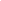 Примеры реализации L1- легкийДо 0,125 включительноПостоянная работа с нагрузками, значительно меньшими номинальных значений L2- среднийСв. 0,125 до 0,250 включительноВ основном работа с нагрузками, меньшими номинальных значений, до 30% времени с нагрузками, близкими к номинальным значениямL3 - тяжелыйСв. 0,25 до 0,50 включительноЧастая работа (до 75% времени) с нагрузками, близкими к номинальным значениям L4- весьма тяжелыйСв. 0,50 до 1,00 включительноПостоянная работа в основном с нагрузками, близкими к номинальным значениям